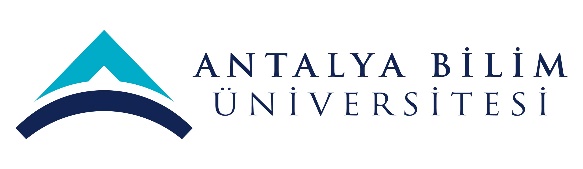 ECTS Course Description FormECTS Course Description FormECTS Course Description FormECTS Course Description FormECTS Course Description FormECTS Course Description FormECTS Course Description FormECTS Course Description FormECTS Course Description FormECTS Course Description FormECTS Course Description FormECTS Course Description FormECTS Course Description FormECTS Course Description FormECTS Course Description FormECTS Course Description FormECTS Course Description FormECTS Course Description FormECTS Course Description FormECTS Course Description FormECTS Course Description FormECTS Course Description FormECTS Course Description FormPART I ( Senate Approval)PART I ( Senate Approval)PART I ( Senate Approval)PART I ( Senate Approval)PART I ( Senate Approval)PART I ( Senate Approval)PART I ( Senate Approval)PART I ( Senate Approval)PART I ( Senate Approval)PART I ( Senate Approval)PART I ( Senate Approval)PART I ( Senate Approval)PART I ( Senate Approval)PART I ( Senate Approval)PART I ( Senate Approval)PART I ( Senate Approval)PART I ( Senate Approval)PART I ( Senate Approval)PART I ( Senate Approval)PART I ( Senate Approval)PART I ( Senate Approval)PART I ( Senate Approval)PART I ( Senate Approval)PART I ( Senate Approval)PART I ( Senate Approval)PART I ( Senate Approval)PART I ( Senate Approval)PART I ( Senate Approval)Offering School  College of Business College of Business College of Business College of Business College of Business College of Business College of Business College of Business College of Business College of Business College of Business College of Business College of Business College of Business College of Business College of Business College of Business College of Business College of Business College of Business College of Business College of Business College of Business College of Business College of Business College of Business College of Business Offering DepartmentPolitical Science and International Relations Political Science and International Relations Political Science and International Relations Political Science and International Relations Political Science and International Relations Political Science and International Relations Political Science and International Relations Political Science and International Relations Political Science and International Relations Political Science and International Relations Political Science and International Relations Political Science and International Relations Political Science and International Relations Political Science and International Relations Political Science and International Relations Political Science and International Relations Political Science and International Relations Political Science and International Relations Political Science and International Relations Political Science and International Relations Political Science and International Relations Political Science and International Relations Political Science and International Relations Political Science and International Relations Political Science and International Relations Political Science and International Relations Political Science and International Relations Program(s) Offered toBA Political Science and International RelationsBA Political Science and International RelationsBA Political Science and International RelationsBA Political Science and International RelationsBA Political Science and International RelationsBA Political Science and International RelationsBA Political Science and International RelationsBA Political Science and International RelationsBA Political Science and International RelationsBA Political Science and International RelationsBA Political Science and International RelationsBA Political Science and International RelationsBA Political Science and International RelationsProgram(s) Offered toProgram(s) Offered toCourse Code POLS 318POLS 318POLS 318POLS 318POLS 318POLS 318POLS 318POLS 318POLS 318POLS 318POLS 318POLS 318POLS 318POLS 318POLS 318POLS 318POLS 318POLS 318POLS 318POLS 318POLS 318POLS 318POLS 318POLS 318POLS 318POLS 318POLS 318Course NameIssues and Institutions in Political Representation Issues and Institutions in Political Representation Issues and Institutions in Political Representation Issues and Institutions in Political Representation Issues and Institutions in Political Representation Issues and Institutions in Political Representation Issues and Institutions in Political Representation Issues and Institutions in Political Representation Issues and Institutions in Political Representation Issues and Institutions in Political Representation Issues and Institutions in Political Representation Issues and Institutions in Political Representation Issues and Institutions in Political Representation Issues and Institutions in Political Representation Issues and Institutions in Political Representation Issues and Institutions in Political Representation Issues and Institutions in Political Representation Issues and Institutions in Political Representation Issues and Institutions in Political Representation Issues and Institutions in Political Representation Issues and Institutions in Political Representation Issues and Institutions in Political Representation Issues and Institutions in Political Representation Issues and Institutions in Political Representation Issues and Institutions in Political Representation Issues and Institutions in Political Representation Issues and Institutions in Political Representation Language of InstructionEnglish English English English English English English English English English English English English English English English English English English English English English English English English English English Type of CourseArea Elective Area Elective Area Elective Area Elective Area Elective Area Elective Area Elective Area Elective Area Elective Area Elective Area Elective Area Elective Area Elective Area Elective Area Elective Area Elective Area Elective Area Elective Area Elective Area Elective Area Elective Area Elective Area Elective Area Elective Area Elective Area Elective Area Elective Level of CourseUndergraduate Undergraduate Undergraduate Undergraduate Undergraduate Undergraduate Undergraduate Undergraduate Undergraduate Undergraduate Undergraduate Undergraduate Undergraduate Undergraduate Undergraduate Undergraduate Undergraduate Undergraduate Undergraduate Undergraduate Undergraduate Undergraduate Undergraduate Undergraduate Undergraduate Undergraduate Undergraduate Hours per WeekLecture: 3Lecture: 3Lecture: 3Lecture: 3Lecture: 3Laboratory:Laboratory:Laboratory:Laboratory:Recitation: Recitation: Practical:  1Practical:  1Practical:  1Practical:  1Practical:  1Studio: Studio: Studio: Studio: Studio: Other: Other: Other: Other: Other: Other: ECTS Credit666666666666666666666666666Grading ModeStandard Letter GradeStandard Letter GradeStandard Letter GradeStandard Letter GradeStandard Letter GradeStandard Letter GradeStandard Letter GradeStandard Letter GradeStandard Letter GradeStandard Letter GradeStandard Letter GradeStandard Letter GradeStandard Letter GradeStandard Letter GradeStandard Letter GradeStandard Letter GradeStandard Letter GradeStandard Letter GradeStandard Letter GradeStandard Letter GradeStandard Letter GradeStandard Letter GradeStandard Letter GradeStandard Letter GradeStandard Letter GradeStandard Letter GradeStandard Letter GradePre-requisitesNone None None None None None None None None None None None None None None None None None None None None None None None None None None Co-requisitesNone None None None None None None None None None None None None None None None None None None None None None None None None None None Registration RestrictionOnly undergraduate studentsOnly undergraduate studentsOnly undergraduate studentsOnly undergraduate studentsOnly undergraduate studentsOnly undergraduate studentsOnly undergraduate studentsOnly undergraduate studentsOnly undergraduate studentsOnly undergraduate studentsOnly undergraduate studentsOnly undergraduate studentsOnly undergraduate studentsOnly undergraduate studentsOnly undergraduate studentsOnly undergraduate studentsOnly undergraduate studentsOnly undergraduate studentsOnly undergraduate studentsOnly undergraduate studentsOnly undergraduate studentsOnly undergraduate studentsOnly undergraduate studentsOnly undergraduate studentsOnly undergraduate studentsOnly undergraduate studentsOnly undergraduate studentsEducational ObjectiveThis course aims to familiarize students to different perspectives on political representation, main factors influencing political representation as well as the main institutions and issue areas within this field.  This course aims to familiarize students to different perspectives on political representation, main factors influencing political representation as well as the main institutions and issue areas within this field.  This course aims to familiarize students to different perspectives on political representation, main factors influencing political representation as well as the main institutions and issue areas within this field.  This course aims to familiarize students to different perspectives on political representation, main factors influencing political representation as well as the main institutions and issue areas within this field.  This course aims to familiarize students to different perspectives on political representation, main factors influencing political representation as well as the main institutions and issue areas within this field.  This course aims to familiarize students to different perspectives on political representation, main factors influencing political representation as well as the main institutions and issue areas within this field.  This course aims to familiarize students to different perspectives on political representation, main factors influencing political representation as well as the main institutions and issue areas within this field.  This course aims to familiarize students to different perspectives on political representation, main factors influencing political representation as well as the main institutions and issue areas within this field.  This course aims to familiarize students to different perspectives on political representation, main factors influencing political representation as well as the main institutions and issue areas within this field.  This course aims to familiarize students to different perspectives on political representation, main factors influencing political representation as well as the main institutions and issue areas within this field.  This course aims to familiarize students to different perspectives on political representation, main factors influencing political representation as well as the main institutions and issue areas within this field.  This course aims to familiarize students to different perspectives on political representation, main factors influencing political representation as well as the main institutions and issue areas within this field.  This course aims to familiarize students to different perspectives on political representation, main factors influencing political representation as well as the main institutions and issue areas within this field.  This course aims to familiarize students to different perspectives on political representation, main factors influencing political representation as well as the main institutions and issue areas within this field.  This course aims to familiarize students to different perspectives on political representation, main factors influencing political representation as well as the main institutions and issue areas within this field.  This course aims to familiarize students to different perspectives on political representation, main factors influencing political representation as well as the main institutions and issue areas within this field.  This course aims to familiarize students to different perspectives on political representation, main factors influencing political representation as well as the main institutions and issue areas within this field.  This course aims to familiarize students to different perspectives on political representation, main factors influencing political representation as well as the main institutions and issue areas within this field.  This course aims to familiarize students to different perspectives on political representation, main factors influencing political representation as well as the main institutions and issue areas within this field.  This course aims to familiarize students to different perspectives on political representation, main factors influencing political representation as well as the main institutions and issue areas within this field.  This course aims to familiarize students to different perspectives on political representation, main factors influencing political representation as well as the main institutions and issue areas within this field.  This course aims to familiarize students to different perspectives on political representation, main factors influencing political representation as well as the main institutions and issue areas within this field.  This course aims to familiarize students to different perspectives on political representation, main factors influencing political representation as well as the main institutions and issue areas within this field.  This course aims to familiarize students to different perspectives on political representation, main factors influencing political representation as well as the main institutions and issue areas within this field.  This course aims to familiarize students to different perspectives on political representation, main factors influencing political representation as well as the main institutions and issue areas within this field.  This course aims to familiarize students to different perspectives on political representation, main factors influencing political representation as well as the main institutions and issue areas within this field.  This course aims to familiarize students to different perspectives on political representation, main factors influencing political representation as well as the main institutions and issue areas within this field.  Course DescriptionWhat is political representation, who is a political representative? Is everyone equally represented in politics? If not, which groups are represented well and which ones less so in political arena? To what extent are politicians accountable to peoples’ voices? What are the significant institutions in political representation? This course aims at answering these and other relevant questions in its critical examination of the democracies of today’s world. This course will start with the ontological controversy to the act of political representation. The students will thereafter be familiarized to the classical conceptualizations of political representation with a particular emphasis on historical processes and different approaches. The representation of politically disadvantaged groups with ethnic and/or racial minorities and women in particular will be discussed next. After the mid-term week, relevant institutions such as parties, electoral regimes, and discursive opportunities will be discussed in detail. Utmost importance will be paid to the democratic dissatisfaction, which opens the way toward the growth of populist movements and radicalization throughout the world. Detailed discussions are made on the basis of the essential and recent scholarly work on the subject area. This course relies on the problem based learning (PBL) approach. This approach is mainly built upon active student participation to the in-class debates. It requires all students to read the assigned course material and contribute to the discussions. PBL approach combines lectures with active seminar discussions. Discussion topics for each week are specified in the syllabus.What is political representation, who is a political representative? Is everyone equally represented in politics? If not, which groups are represented well and which ones less so in political arena? To what extent are politicians accountable to peoples’ voices? What are the significant institutions in political representation? This course aims at answering these and other relevant questions in its critical examination of the democracies of today’s world. This course will start with the ontological controversy to the act of political representation. The students will thereafter be familiarized to the classical conceptualizations of political representation with a particular emphasis on historical processes and different approaches. The representation of politically disadvantaged groups with ethnic and/or racial minorities and women in particular will be discussed next. After the mid-term week, relevant institutions such as parties, electoral regimes, and discursive opportunities will be discussed in detail. Utmost importance will be paid to the democratic dissatisfaction, which opens the way toward the growth of populist movements and radicalization throughout the world. Detailed discussions are made on the basis of the essential and recent scholarly work on the subject area. This course relies on the problem based learning (PBL) approach. This approach is mainly built upon active student participation to the in-class debates. It requires all students to read the assigned course material and contribute to the discussions. PBL approach combines lectures with active seminar discussions. Discussion topics for each week are specified in the syllabus.What is political representation, who is a political representative? Is everyone equally represented in politics? If not, which groups are represented well and which ones less so in political arena? To what extent are politicians accountable to peoples’ voices? What are the significant institutions in political representation? This course aims at answering these and other relevant questions in its critical examination of the democracies of today’s world. This course will start with the ontological controversy to the act of political representation. The students will thereafter be familiarized to the classical conceptualizations of political representation with a particular emphasis on historical processes and different approaches. The representation of politically disadvantaged groups with ethnic and/or racial minorities and women in particular will be discussed next. After the mid-term week, relevant institutions such as parties, electoral regimes, and discursive opportunities will be discussed in detail. Utmost importance will be paid to the democratic dissatisfaction, which opens the way toward the growth of populist movements and radicalization throughout the world. Detailed discussions are made on the basis of the essential and recent scholarly work on the subject area. This course relies on the problem based learning (PBL) approach. This approach is mainly built upon active student participation to the in-class debates. It requires all students to read the assigned course material and contribute to the discussions. PBL approach combines lectures with active seminar discussions. Discussion topics for each week are specified in the syllabus.What is political representation, who is a political representative? Is everyone equally represented in politics? If not, which groups are represented well and which ones less so in political arena? To what extent are politicians accountable to peoples’ voices? What are the significant institutions in political representation? This course aims at answering these and other relevant questions in its critical examination of the democracies of today’s world. This course will start with the ontological controversy to the act of political representation. The students will thereafter be familiarized to the classical conceptualizations of political representation with a particular emphasis on historical processes and different approaches. The representation of politically disadvantaged groups with ethnic and/or racial minorities and women in particular will be discussed next. After the mid-term week, relevant institutions such as parties, electoral regimes, and discursive opportunities will be discussed in detail. Utmost importance will be paid to the democratic dissatisfaction, which opens the way toward the growth of populist movements and radicalization throughout the world. Detailed discussions are made on the basis of the essential and recent scholarly work on the subject area. This course relies on the problem based learning (PBL) approach. This approach is mainly built upon active student participation to the in-class debates. It requires all students to read the assigned course material and contribute to the discussions. PBL approach combines lectures with active seminar discussions. Discussion topics for each week are specified in the syllabus.What is political representation, who is a political representative? Is everyone equally represented in politics? If not, which groups are represented well and which ones less so in political arena? To what extent are politicians accountable to peoples’ voices? What are the significant institutions in political representation? This course aims at answering these and other relevant questions in its critical examination of the democracies of today’s world. This course will start with the ontological controversy to the act of political representation. The students will thereafter be familiarized to the classical conceptualizations of political representation with a particular emphasis on historical processes and different approaches. The representation of politically disadvantaged groups with ethnic and/or racial minorities and women in particular will be discussed next. After the mid-term week, relevant institutions such as parties, electoral regimes, and discursive opportunities will be discussed in detail. Utmost importance will be paid to the democratic dissatisfaction, which opens the way toward the growth of populist movements and radicalization throughout the world. Detailed discussions are made on the basis of the essential and recent scholarly work on the subject area. This course relies on the problem based learning (PBL) approach. This approach is mainly built upon active student participation to the in-class debates. It requires all students to read the assigned course material and contribute to the discussions. PBL approach combines lectures with active seminar discussions. Discussion topics for each week are specified in the syllabus.What is political representation, who is a political representative? Is everyone equally represented in politics? If not, which groups are represented well and which ones less so in political arena? To what extent are politicians accountable to peoples’ voices? What are the significant institutions in political representation? This course aims at answering these and other relevant questions in its critical examination of the democracies of today’s world. This course will start with the ontological controversy to the act of political representation. The students will thereafter be familiarized to the classical conceptualizations of political representation with a particular emphasis on historical processes and different approaches. The representation of politically disadvantaged groups with ethnic and/or racial minorities and women in particular will be discussed next. After the mid-term week, relevant institutions such as parties, electoral regimes, and discursive opportunities will be discussed in detail. Utmost importance will be paid to the democratic dissatisfaction, which opens the way toward the growth of populist movements and radicalization throughout the world. Detailed discussions are made on the basis of the essential and recent scholarly work on the subject area. This course relies on the problem based learning (PBL) approach. This approach is mainly built upon active student participation to the in-class debates. It requires all students to read the assigned course material and contribute to the discussions. PBL approach combines lectures with active seminar discussions. Discussion topics for each week are specified in the syllabus.What is political representation, who is a political representative? Is everyone equally represented in politics? If not, which groups are represented well and which ones less so in political arena? To what extent are politicians accountable to peoples’ voices? What are the significant institutions in political representation? This course aims at answering these and other relevant questions in its critical examination of the democracies of today’s world. This course will start with the ontological controversy to the act of political representation. The students will thereafter be familiarized to the classical conceptualizations of political representation with a particular emphasis on historical processes and different approaches. The representation of politically disadvantaged groups with ethnic and/or racial minorities and women in particular will be discussed next. After the mid-term week, relevant institutions such as parties, electoral regimes, and discursive opportunities will be discussed in detail. Utmost importance will be paid to the democratic dissatisfaction, which opens the way toward the growth of populist movements and radicalization throughout the world. Detailed discussions are made on the basis of the essential and recent scholarly work on the subject area. This course relies on the problem based learning (PBL) approach. This approach is mainly built upon active student participation to the in-class debates. It requires all students to read the assigned course material and contribute to the discussions. PBL approach combines lectures with active seminar discussions. Discussion topics for each week are specified in the syllabus.What is political representation, who is a political representative? Is everyone equally represented in politics? If not, which groups are represented well and which ones less so in political arena? To what extent are politicians accountable to peoples’ voices? What are the significant institutions in political representation? This course aims at answering these and other relevant questions in its critical examination of the democracies of today’s world. This course will start with the ontological controversy to the act of political representation. The students will thereafter be familiarized to the classical conceptualizations of political representation with a particular emphasis on historical processes and different approaches. The representation of politically disadvantaged groups with ethnic and/or racial minorities and women in particular will be discussed next. After the mid-term week, relevant institutions such as parties, electoral regimes, and discursive opportunities will be discussed in detail. Utmost importance will be paid to the democratic dissatisfaction, which opens the way toward the growth of populist movements and radicalization throughout the world. Detailed discussions are made on the basis of the essential and recent scholarly work on the subject area. This course relies on the problem based learning (PBL) approach. This approach is mainly built upon active student participation to the in-class debates. It requires all students to read the assigned course material and contribute to the discussions. PBL approach combines lectures with active seminar discussions. Discussion topics for each week are specified in the syllabus.What is political representation, who is a political representative? Is everyone equally represented in politics? If not, which groups are represented well and which ones less so in political arena? To what extent are politicians accountable to peoples’ voices? What are the significant institutions in political representation? This course aims at answering these and other relevant questions in its critical examination of the democracies of today’s world. This course will start with the ontological controversy to the act of political representation. The students will thereafter be familiarized to the classical conceptualizations of political representation with a particular emphasis on historical processes and different approaches. The representation of politically disadvantaged groups with ethnic and/or racial minorities and women in particular will be discussed next. After the mid-term week, relevant institutions such as parties, electoral regimes, and discursive opportunities will be discussed in detail. Utmost importance will be paid to the democratic dissatisfaction, which opens the way toward the growth of populist movements and radicalization throughout the world. Detailed discussions are made on the basis of the essential and recent scholarly work on the subject area. This course relies on the problem based learning (PBL) approach. This approach is mainly built upon active student participation to the in-class debates. It requires all students to read the assigned course material and contribute to the discussions. PBL approach combines lectures with active seminar discussions. Discussion topics for each week are specified in the syllabus.What is political representation, who is a political representative? Is everyone equally represented in politics? If not, which groups are represented well and which ones less so in political arena? To what extent are politicians accountable to peoples’ voices? What are the significant institutions in political representation? This course aims at answering these and other relevant questions in its critical examination of the democracies of today’s world. This course will start with the ontological controversy to the act of political representation. The students will thereafter be familiarized to the classical conceptualizations of political representation with a particular emphasis on historical processes and different approaches. The representation of politically disadvantaged groups with ethnic and/or racial minorities and women in particular will be discussed next. After the mid-term week, relevant institutions such as parties, electoral regimes, and discursive opportunities will be discussed in detail. Utmost importance will be paid to the democratic dissatisfaction, which opens the way toward the growth of populist movements and radicalization throughout the world. Detailed discussions are made on the basis of the essential and recent scholarly work on the subject area. This course relies on the problem based learning (PBL) approach. This approach is mainly built upon active student participation to the in-class debates. It requires all students to read the assigned course material and contribute to the discussions. PBL approach combines lectures with active seminar discussions. Discussion topics for each week are specified in the syllabus.What is political representation, who is a political representative? Is everyone equally represented in politics? If not, which groups are represented well and which ones less so in political arena? To what extent are politicians accountable to peoples’ voices? What are the significant institutions in political representation? This course aims at answering these and other relevant questions in its critical examination of the democracies of today’s world. This course will start with the ontological controversy to the act of political representation. The students will thereafter be familiarized to the classical conceptualizations of political representation with a particular emphasis on historical processes and different approaches. The representation of politically disadvantaged groups with ethnic and/or racial minorities and women in particular will be discussed next. After the mid-term week, relevant institutions such as parties, electoral regimes, and discursive opportunities will be discussed in detail. Utmost importance will be paid to the democratic dissatisfaction, which opens the way toward the growth of populist movements and radicalization throughout the world. Detailed discussions are made on the basis of the essential and recent scholarly work on the subject area. This course relies on the problem based learning (PBL) approach. This approach is mainly built upon active student participation to the in-class debates. It requires all students to read the assigned course material and contribute to the discussions. PBL approach combines lectures with active seminar discussions. Discussion topics for each week are specified in the syllabus.What is political representation, who is a political representative? Is everyone equally represented in politics? If not, which groups are represented well and which ones less so in political arena? To what extent are politicians accountable to peoples’ voices? What are the significant institutions in political representation? This course aims at answering these and other relevant questions in its critical examination of the democracies of today’s world. This course will start with the ontological controversy to the act of political representation. The students will thereafter be familiarized to the classical conceptualizations of political representation with a particular emphasis on historical processes and different approaches. The representation of politically disadvantaged groups with ethnic and/or racial minorities and women in particular will be discussed next. After the mid-term week, relevant institutions such as parties, electoral regimes, and discursive opportunities will be discussed in detail. Utmost importance will be paid to the democratic dissatisfaction, which opens the way toward the growth of populist movements and radicalization throughout the world. Detailed discussions are made on the basis of the essential and recent scholarly work on the subject area. This course relies on the problem based learning (PBL) approach. This approach is mainly built upon active student participation to the in-class debates. It requires all students to read the assigned course material and contribute to the discussions. PBL approach combines lectures with active seminar discussions. Discussion topics for each week are specified in the syllabus.What is political representation, who is a political representative? Is everyone equally represented in politics? If not, which groups are represented well and which ones less so in political arena? To what extent are politicians accountable to peoples’ voices? What are the significant institutions in political representation? This course aims at answering these and other relevant questions in its critical examination of the democracies of today’s world. This course will start with the ontological controversy to the act of political representation. The students will thereafter be familiarized to the classical conceptualizations of political representation with a particular emphasis on historical processes and different approaches. The representation of politically disadvantaged groups with ethnic and/or racial minorities and women in particular will be discussed next. After the mid-term week, relevant institutions such as parties, electoral regimes, and discursive opportunities will be discussed in detail. Utmost importance will be paid to the democratic dissatisfaction, which opens the way toward the growth of populist movements and radicalization throughout the world. Detailed discussions are made on the basis of the essential and recent scholarly work on the subject area. This course relies on the problem based learning (PBL) approach. This approach is mainly built upon active student participation to the in-class debates. It requires all students to read the assigned course material and contribute to the discussions. PBL approach combines lectures with active seminar discussions. Discussion topics for each week are specified in the syllabus.What is political representation, who is a political representative? Is everyone equally represented in politics? If not, which groups are represented well and which ones less so in political arena? To what extent are politicians accountable to peoples’ voices? What are the significant institutions in political representation? This course aims at answering these and other relevant questions in its critical examination of the democracies of today’s world. This course will start with the ontological controversy to the act of political representation. The students will thereafter be familiarized to the classical conceptualizations of political representation with a particular emphasis on historical processes and different approaches. The representation of politically disadvantaged groups with ethnic and/or racial minorities and women in particular will be discussed next. After the mid-term week, relevant institutions such as parties, electoral regimes, and discursive opportunities will be discussed in detail. Utmost importance will be paid to the democratic dissatisfaction, which opens the way toward the growth of populist movements and radicalization throughout the world. Detailed discussions are made on the basis of the essential and recent scholarly work on the subject area. This course relies on the problem based learning (PBL) approach. This approach is mainly built upon active student participation to the in-class debates. It requires all students to read the assigned course material and contribute to the discussions. PBL approach combines lectures with active seminar discussions. Discussion topics for each week are specified in the syllabus.What is political representation, who is a political representative? Is everyone equally represented in politics? If not, which groups are represented well and which ones less so in political arena? To what extent are politicians accountable to peoples’ voices? What are the significant institutions in political representation? This course aims at answering these and other relevant questions in its critical examination of the democracies of today’s world. This course will start with the ontological controversy to the act of political representation. The students will thereafter be familiarized to the classical conceptualizations of political representation with a particular emphasis on historical processes and different approaches. The representation of politically disadvantaged groups with ethnic and/or racial minorities and women in particular will be discussed next. After the mid-term week, relevant institutions such as parties, electoral regimes, and discursive opportunities will be discussed in detail. Utmost importance will be paid to the democratic dissatisfaction, which opens the way toward the growth of populist movements and radicalization throughout the world. Detailed discussions are made on the basis of the essential and recent scholarly work on the subject area. This course relies on the problem based learning (PBL) approach. This approach is mainly built upon active student participation to the in-class debates. It requires all students to read the assigned course material and contribute to the discussions. PBL approach combines lectures with active seminar discussions. Discussion topics for each week are specified in the syllabus.What is political representation, who is a political representative? Is everyone equally represented in politics? If not, which groups are represented well and which ones less so in political arena? To what extent are politicians accountable to peoples’ voices? What are the significant institutions in political representation? This course aims at answering these and other relevant questions in its critical examination of the democracies of today’s world. This course will start with the ontological controversy to the act of political representation. The students will thereafter be familiarized to the classical conceptualizations of political representation with a particular emphasis on historical processes and different approaches. The representation of politically disadvantaged groups with ethnic and/or racial minorities and women in particular will be discussed next. After the mid-term week, relevant institutions such as parties, electoral regimes, and discursive opportunities will be discussed in detail. Utmost importance will be paid to the democratic dissatisfaction, which opens the way toward the growth of populist movements and radicalization throughout the world. Detailed discussions are made on the basis of the essential and recent scholarly work on the subject area. This course relies on the problem based learning (PBL) approach. This approach is mainly built upon active student participation to the in-class debates. It requires all students to read the assigned course material and contribute to the discussions. PBL approach combines lectures with active seminar discussions. Discussion topics for each week are specified in the syllabus.What is political representation, who is a political representative? Is everyone equally represented in politics? If not, which groups are represented well and which ones less so in political arena? To what extent are politicians accountable to peoples’ voices? What are the significant institutions in political representation? This course aims at answering these and other relevant questions in its critical examination of the democracies of today’s world. This course will start with the ontological controversy to the act of political representation. The students will thereafter be familiarized to the classical conceptualizations of political representation with a particular emphasis on historical processes and different approaches. The representation of politically disadvantaged groups with ethnic and/or racial minorities and women in particular will be discussed next. After the mid-term week, relevant institutions such as parties, electoral regimes, and discursive opportunities will be discussed in detail. Utmost importance will be paid to the democratic dissatisfaction, which opens the way toward the growth of populist movements and radicalization throughout the world. Detailed discussions are made on the basis of the essential and recent scholarly work on the subject area. This course relies on the problem based learning (PBL) approach. This approach is mainly built upon active student participation to the in-class debates. It requires all students to read the assigned course material and contribute to the discussions. PBL approach combines lectures with active seminar discussions. Discussion topics for each week are specified in the syllabus.What is political representation, who is a political representative? Is everyone equally represented in politics? If not, which groups are represented well and which ones less so in political arena? To what extent are politicians accountable to peoples’ voices? What are the significant institutions in political representation? This course aims at answering these and other relevant questions in its critical examination of the democracies of today’s world. This course will start with the ontological controversy to the act of political representation. The students will thereafter be familiarized to the classical conceptualizations of political representation with a particular emphasis on historical processes and different approaches. The representation of politically disadvantaged groups with ethnic and/or racial minorities and women in particular will be discussed next. After the mid-term week, relevant institutions such as parties, electoral regimes, and discursive opportunities will be discussed in detail. Utmost importance will be paid to the democratic dissatisfaction, which opens the way toward the growth of populist movements and radicalization throughout the world. Detailed discussions are made on the basis of the essential and recent scholarly work on the subject area. This course relies on the problem based learning (PBL) approach. This approach is mainly built upon active student participation to the in-class debates. It requires all students to read the assigned course material and contribute to the discussions. PBL approach combines lectures with active seminar discussions. Discussion topics for each week are specified in the syllabus.What is political representation, who is a political representative? Is everyone equally represented in politics? If not, which groups are represented well and which ones less so in political arena? To what extent are politicians accountable to peoples’ voices? What are the significant institutions in political representation? This course aims at answering these and other relevant questions in its critical examination of the democracies of today’s world. This course will start with the ontological controversy to the act of political representation. The students will thereafter be familiarized to the classical conceptualizations of political representation with a particular emphasis on historical processes and different approaches. The representation of politically disadvantaged groups with ethnic and/or racial minorities and women in particular will be discussed next. After the mid-term week, relevant institutions such as parties, electoral regimes, and discursive opportunities will be discussed in detail. Utmost importance will be paid to the democratic dissatisfaction, which opens the way toward the growth of populist movements and radicalization throughout the world. Detailed discussions are made on the basis of the essential and recent scholarly work on the subject area. This course relies on the problem based learning (PBL) approach. This approach is mainly built upon active student participation to the in-class debates. It requires all students to read the assigned course material and contribute to the discussions. PBL approach combines lectures with active seminar discussions. Discussion topics for each week are specified in the syllabus.What is political representation, who is a political representative? Is everyone equally represented in politics? If not, which groups are represented well and which ones less so in political arena? To what extent are politicians accountable to peoples’ voices? What are the significant institutions in political representation? This course aims at answering these and other relevant questions in its critical examination of the democracies of today’s world. This course will start with the ontological controversy to the act of political representation. The students will thereafter be familiarized to the classical conceptualizations of political representation with a particular emphasis on historical processes and different approaches. The representation of politically disadvantaged groups with ethnic and/or racial minorities and women in particular will be discussed next. After the mid-term week, relevant institutions such as parties, electoral regimes, and discursive opportunities will be discussed in detail. Utmost importance will be paid to the democratic dissatisfaction, which opens the way toward the growth of populist movements and radicalization throughout the world. Detailed discussions are made on the basis of the essential and recent scholarly work on the subject area. This course relies on the problem based learning (PBL) approach. This approach is mainly built upon active student participation to the in-class debates. It requires all students to read the assigned course material and contribute to the discussions. PBL approach combines lectures with active seminar discussions. Discussion topics for each week are specified in the syllabus.What is political representation, who is a political representative? Is everyone equally represented in politics? If not, which groups are represented well and which ones less so in political arena? To what extent are politicians accountable to peoples’ voices? What are the significant institutions in political representation? This course aims at answering these and other relevant questions in its critical examination of the democracies of today’s world. This course will start with the ontological controversy to the act of political representation. The students will thereafter be familiarized to the classical conceptualizations of political representation with a particular emphasis on historical processes and different approaches. The representation of politically disadvantaged groups with ethnic and/or racial minorities and women in particular will be discussed next. After the mid-term week, relevant institutions such as parties, electoral regimes, and discursive opportunities will be discussed in detail. Utmost importance will be paid to the democratic dissatisfaction, which opens the way toward the growth of populist movements and radicalization throughout the world. Detailed discussions are made on the basis of the essential and recent scholarly work on the subject area. This course relies on the problem based learning (PBL) approach. This approach is mainly built upon active student participation to the in-class debates. It requires all students to read the assigned course material and contribute to the discussions. PBL approach combines lectures with active seminar discussions. Discussion topics for each week are specified in the syllabus.What is political representation, who is a political representative? Is everyone equally represented in politics? If not, which groups are represented well and which ones less so in political arena? To what extent are politicians accountable to peoples’ voices? What are the significant institutions in political representation? This course aims at answering these and other relevant questions in its critical examination of the democracies of today’s world. This course will start with the ontological controversy to the act of political representation. The students will thereafter be familiarized to the classical conceptualizations of political representation with a particular emphasis on historical processes and different approaches. The representation of politically disadvantaged groups with ethnic and/or racial minorities and women in particular will be discussed next. After the mid-term week, relevant institutions such as parties, electoral regimes, and discursive opportunities will be discussed in detail. Utmost importance will be paid to the democratic dissatisfaction, which opens the way toward the growth of populist movements and radicalization throughout the world. Detailed discussions are made on the basis of the essential and recent scholarly work on the subject area. This course relies on the problem based learning (PBL) approach. This approach is mainly built upon active student participation to the in-class debates. It requires all students to read the assigned course material and contribute to the discussions. PBL approach combines lectures with active seminar discussions. Discussion topics for each week are specified in the syllabus.What is political representation, who is a political representative? Is everyone equally represented in politics? If not, which groups are represented well and which ones less so in political arena? To what extent are politicians accountable to peoples’ voices? What are the significant institutions in political representation? This course aims at answering these and other relevant questions in its critical examination of the democracies of today’s world. This course will start with the ontological controversy to the act of political representation. The students will thereafter be familiarized to the classical conceptualizations of political representation with a particular emphasis on historical processes and different approaches. The representation of politically disadvantaged groups with ethnic and/or racial minorities and women in particular will be discussed next. After the mid-term week, relevant institutions such as parties, electoral regimes, and discursive opportunities will be discussed in detail. Utmost importance will be paid to the democratic dissatisfaction, which opens the way toward the growth of populist movements and radicalization throughout the world. Detailed discussions are made on the basis of the essential and recent scholarly work on the subject area. This course relies on the problem based learning (PBL) approach. This approach is mainly built upon active student participation to the in-class debates. It requires all students to read the assigned course material and contribute to the discussions. PBL approach combines lectures with active seminar discussions. Discussion topics for each week are specified in the syllabus.What is political representation, who is a political representative? Is everyone equally represented in politics? If not, which groups are represented well and which ones less so in political arena? To what extent are politicians accountable to peoples’ voices? What are the significant institutions in political representation? This course aims at answering these and other relevant questions in its critical examination of the democracies of today’s world. This course will start with the ontological controversy to the act of political representation. The students will thereafter be familiarized to the classical conceptualizations of political representation with a particular emphasis on historical processes and different approaches. The representation of politically disadvantaged groups with ethnic and/or racial minorities and women in particular will be discussed next. After the mid-term week, relevant institutions such as parties, electoral regimes, and discursive opportunities will be discussed in detail. Utmost importance will be paid to the democratic dissatisfaction, which opens the way toward the growth of populist movements and radicalization throughout the world. Detailed discussions are made on the basis of the essential and recent scholarly work on the subject area. This course relies on the problem based learning (PBL) approach. This approach is mainly built upon active student participation to the in-class debates. It requires all students to read the assigned course material and contribute to the discussions. PBL approach combines lectures with active seminar discussions. Discussion topics for each week are specified in the syllabus.What is political representation, who is a political representative? Is everyone equally represented in politics? If not, which groups are represented well and which ones less so in political arena? To what extent are politicians accountable to peoples’ voices? What are the significant institutions in political representation? This course aims at answering these and other relevant questions in its critical examination of the democracies of today’s world. This course will start with the ontological controversy to the act of political representation. The students will thereafter be familiarized to the classical conceptualizations of political representation with a particular emphasis on historical processes and different approaches. The representation of politically disadvantaged groups with ethnic and/or racial minorities and women in particular will be discussed next. After the mid-term week, relevant institutions such as parties, electoral regimes, and discursive opportunities will be discussed in detail. Utmost importance will be paid to the democratic dissatisfaction, which opens the way toward the growth of populist movements and radicalization throughout the world. Detailed discussions are made on the basis of the essential and recent scholarly work on the subject area. This course relies on the problem based learning (PBL) approach. This approach is mainly built upon active student participation to the in-class debates. It requires all students to read the assigned course material and contribute to the discussions. PBL approach combines lectures with active seminar discussions. Discussion topics for each week are specified in the syllabus.What is political representation, who is a political representative? Is everyone equally represented in politics? If not, which groups are represented well and which ones less so in political arena? To what extent are politicians accountable to peoples’ voices? What are the significant institutions in political representation? This course aims at answering these and other relevant questions in its critical examination of the democracies of today’s world. This course will start with the ontological controversy to the act of political representation. The students will thereafter be familiarized to the classical conceptualizations of political representation with a particular emphasis on historical processes and different approaches. The representation of politically disadvantaged groups with ethnic and/or racial minorities and women in particular will be discussed next. After the mid-term week, relevant institutions such as parties, electoral regimes, and discursive opportunities will be discussed in detail. Utmost importance will be paid to the democratic dissatisfaction, which opens the way toward the growth of populist movements and radicalization throughout the world. Detailed discussions are made on the basis of the essential and recent scholarly work on the subject area. This course relies on the problem based learning (PBL) approach. This approach is mainly built upon active student participation to the in-class debates. It requires all students to read the assigned course material and contribute to the discussions. PBL approach combines lectures with active seminar discussions. Discussion topics for each week are specified in the syllabus.What is political representation, who is a political representative? Is everyone equally represented in politics? If not, which groups are represented well and which ones less so in political arena? To what extent are politicians accountable to peoples’ voices? What are the significant institutions in political representation? This course aims at answering these and other relevant questions in its critical examination of the democracies of today’s world. This course will start with the ontological controversy to the act of political representation. The students will thereafter be familiarized to the classical conceptualizations of political representation with a particular emphasis on historical processes and different approaches. The representation of politically disadvantaged groups with ethnic and/or racial minorities and women in particular will be discussed next. After the mid-term week, relevant institutions such as parties, electoral regimes, and discursive opportunities will be discussed in detail. Utmost importance will be paid to the democratic dissatisfaction, which opens the way toward the growth of populist movements and radicalization throughout the world. Detailed discussions are made on the basis of the essential and recent scholarly work on the subject area. This course relies on the problem based learning (PBL) approach. This approach is mainly built upon active student participation to the in-class debates. It requires all students to read the assigned course material and contribute to the discussions. PBL approach combines lectures with active seminar discussions. Discussion topics for each week are specified in the syllabus.Learning Outcomes LO1LO1LO1Identify the basic concepts in the subject area of political representation.Identify the basic concepts in the subject area of political representation.Identify the basic concepts in the subject area of political representation.Identify the basic concepts in the subject area of political representation.Identify the basic concepts in the subject area of political representation.Identify the basic concepts in the subject area of political representation.Identify the basic concepts in the subject area of political representation.Identify the basic concepts in the subject area of political representation.Identify the basic concepts in the subject area of political representation.Identify the basic concepts in the subject area of political representation.Identify the basic concepts in the subject area of political representation.Identify the basic concepts in the subject area of political representation.Identify the basic concepts in the subject area of political representation.Identify the basic concepts in the subject area of political representation.Identify the basic concepts in the subject area of political representation.Identify the basic concepts in the subject area of political representation.Identify the basic concepts in the subject area of political representation.Identify the basic concepts in the subject area of political representation.Identify the basic concepts in the subject area of political representation.Identify the basic concepts in the subject area of political representation.Identify the basic concepts in the subject area of political representation.Identify the basic concepts in the subject area of political representation.Identify the basic concepts in the subject area of political representation.Identify the basic concepts in the subject area of political representation.Learning Outcomes LO2LO2LO2Explain the historical processes in the subject area of political representation.Explain the historical processes in the subject area of political representation.Explain the historical processes in the subject area of political representation.Explain the historical processes in the subject area of political representation.Explain the historical processes in the subject area of political representation.Explain the historical processes in the subject area of political representation.Explain the historical processes in the subject area of political representation.Explain the historical processes in the subject area of political representation.Explain the historical processes in the subject area of political representation.Explain the historical processes in the subject area of political representation.Explain the historical processes in the subject area of political representation.Explain the historical processes in the subject area of political representation.Explain the historical processes in the subject area of political representation.Explain the historical processes in the subject area of political representation.Explain the historical processes in the subject area of political representation.Explain the historical processes in the subject area of political representation.Explain the historical processes in the subject area of political representation.Explain the historical processes in the subject area of political representation.Explain the historical processes in the subject area of political representation.Explain the historical processes in the subject area of political representation.Explain the historical processes in the subject area of political representation.Explain the historical processes in the subject area of political representation.Explain the historical processes in the subject area of political representation.Explain the historical processes in the subject area of political representation.Learning Outcomes LO3LO3LO3Analyze the role of institutional structures Analyze the role of institutional structures Analyze the role of institutional structures Analyze the role of institutional structures Analyze the role of institutional structures Analyze the role of institutional structures Analyze the role of institutional structures Analyze the role of institutional structures Analyze the role of institutional structures Analyze the role of institutional structures Analyze the role of institutional structures Analyze the role of institutional structures Analyze the role of institutional structures Analyze the role of institutional structures Analyze the role of institutional structures Analyze the role of institutional structures Analyze the role of institutional structures Analyze the role of institutional structures Analyze the role of institutional structures Analyze the role of institutional structures Analyze the role of institutional structures Analyze the role of institutional structures Analyze the role of institutional structures Analyze the role of institutional structures Learning Outcomes LO4LO4LO4Identify the main issue areas in the field of political representation Identify the main issue areas in the field of political representation Identify the main issue areas in the field of political representation Identify the main issue areas in the field of political representation Identify the main issue areas in the field of political representation Identify the main issue areas in the field of political representation Identify the main issue areas in the field of political representation Identify the main issue areas in the field of political representation Identify the main issue areas in the field of political representation Identify the main issue areas in the field of political representation Identify the main issue areas in the field of political representation Identify the main issue areas in the field of political representation Identify the main issue areas in the field of political representation Identify the main issue areas in the field of political representation Identify the main issue areas in the field of political representation Identify the main issue areas in the field of political representation Identify the main issue areas in the field of political representation Identify the main issue areas in the field of political representation Identify the main issue areas in the field of political representation Identify the main issue areas in the field of political representation Identify the main issue areas in the field of political representation Identify the main issue areas in the field of political representation Identify the main issue areas in the field of political representation Identify the main issue areas in the field of political representation Learning Outcomes LO5LO5LO5Evaluate the representativeness of governmental mechanisms.Evaluate the representativeness of governmental mechanisms.Evaluate the representativeness of governmental mechanisms.Evaluate the representativeness of governmental mechanisms.Evaluate the representativeness of governmental mechanisms.Evaluate the representativeness of governmental mechanisms.Evaluate the representativeness of governmental mechanisms.Evaluate the representativeness of governmental mechanisms.Evaluate the representativeness of governmental mechanisms.Evaluate the representativeness of governmental mechanisms.Evaluate the representativeness of governmental mechanisms.Evaluate the representativeness of governmental mechanisms.Evaluate the representativeness of governmental mechanisms.Evaluate the representativeness of governmental mechanisms.Evaluate the representativeness of governmental mechanisms.Evaluate the representativeness of governmental mechanisms.Evaluate the representativeness of governmental mechanisms.Evaluate the representativeness of governmental mechanisms.Evaluate the representativeness of governmental mechanisms.Evaluate the representativeness of governmental mechanisms.Evaluate the representativeness of governmental mechanisms.Evaluate the representativeness of governmental mechanisms.Evaluate the representativeness of governmental mechanisms.Evaluate the representativeness of governmental mechanisms.Learning Outcomes LO6LO6LO6Apply the theoretical and conceptual knowledge to real life examples in the field of political representation Apply the theoretical and conceptual knowledge to real life examples in the field of political representation Apply the theoretical and conceptual knowledge to real life examples in the field of political representation Apply the theoretical and conceptual knowledge to real life examples in the field of political representation Apply the theoretical and conceptual knowledge to real life examples in the field of political representation Apply the theoretical and conceptual knowledge to real life examples in the field of political representation Apply the theoretical and conceptual knowledge to real life examples in the field of political representation Apply the theoretical and conceptual knowledge to real life examples in the field of political representation Apply the theoretical and conceptual knowledge to real life examples in the field of political representation Apply the theoretical and conceptual knowledge to real life examples in the field of political representation Apply the theoretical and conceptual knowledge to real life examples in the field of political representation Apply the theoretical and conceptual knowledge to real life examples in the field of political representation Apply the theoretical and conceptual knowledge to real life examples in the field of political representation Apply the theoretical and conceptual knowledge to real life examples in the field of political representation Apply the theoretical and conceptual knowledge to real life examples in the field of political representation Apply the theoretical and conceptual knowledge to real life examples in the field of political representation Apply the theoretical and conceptual knowledge to real life examples in the field of political representation Apply the theoretical and conceptual knowledge to real life examples in the field of political representation Apply the theoretical and conceptual knowledge to real life examples in the field of political representation Apply the theoretical and conceptual knowledge to real life examples in the field of political representation Apply the theoretical and conceptual knowledge to real life examples in the field of political representation Apply the theoretical and conceptual knowledge to real life examples in the field of political representation Apply the theoretical and conceptual knowledge to real life examples in the field of political representation Apply the theoretical and conceptual knowledge to real life examples in the field of political representation Learning Outcomes PART II ( Faculty Board Approval)PART II ( Faculty Board Approval)PART II ( Faculty Board Approval)PART II ( Faculty Board Approval)PART II ( Faculty Board Approval)PART II ( Faculty Board Approval)PART II ( Faculty Board Approval)PART II ( Faculty Board Approval)PART II ( Faculty Board Approval)PART II ( Faculty Board Approval)PART II ( Faculty Board Approval)PART II ( Faculty Board Approval)PART II ( Faculty Board Approval)PART II ( Faculty Board Approval)PART II ( Faculty Board Approval)PART II ( Faculty Board Approval)PART II ( Faculty Board Approval)PART II ( Faculty Board Approval)PART II ( Faculty Board Approval)PART II ( Faculty Board Approval)PART II ( Faculty Board Approval)PART II ( Faculty Board Approval)PART II ( Faculty Board Approval)PART II ( Faculty Board Approval)PART II ( Faculty Board Approval)PART II ( Faculty Board Approval)PART II ( Faculty Board Approval)PART II ( Faculty Board Approval)Basic Outcomes (University-wide)Basic Outcomes (University-wide)No.Program OutcomesProgram OutcomesProgram OutcomesProgram OutcomesProgram OutcomesProgram OutcomesProgram OutcomesProgram OutcomesProgram OutcomesProgram OutcomesLO1LO1LO1LO2LO2LO2LO3LO3LO4LO4LO4LO4LO5LO5LO6Basic Outcomes (University-wide)Basic Outcomes (University-wide)PO1Ability to communicate effectively and write and present a report in Turkish and English. Ability to communicate effectively and write and present a report in Turkish and English. Ability to communicate effectively and write and present a report in Turkish and English. Ability to communicate effectively and write and present a report in Turkish and English. Ability to communicate effectively and write and present a report in Turkish and English. Ability to communicate effectively and write and present a report in Turkish and English. Ability to communicate effectively and write and present a report in Turkish and English. Ability to communicate effectively and write and present a report in Turkish and English. Ability to communicate effectively and write and present a report in Turkish and English. Ability to communicate effectively and write and present a report in Turkish and English. XXBasic Outcomes (University-wide)Basic Outcomes (University-wide)PO2Ability to work individually, and in intra-disciplinary and multi-disciplinary teams.Ability to work individually, and in intra-disciplinary and multi-disciplinary teams.Ability to work individually, and in intra-disciplinary and multi-disciplinary teams.Ability to work individually, and in intra-disciplinary and multi-disciplinary teams.Ability to work individually, and in intra-disciplinary and multi-disciplinary teams.Ability to work individually, and in intra-disciplinary and multi-disciplinary teams.Ability to work individually, and in intra-disciplinary and multi-disciplinary teams.Ability to work individually, and in intra-disciplinary and multi-disciplinary teams.Ability to work individually, and in intra-disciplinary and multi-disciplinary teams.Ability to work individually, and in intra-disciplinary and multi-disciplinary teams.XXXXXXBasic Outcomes (University-wide)Basic Outcomes (University-wide)PO3Recognition of the need for life-long learning and ability to access information, follow developments in science and technology, and continually reinvent oneself.Recognition of the need for life-long learning and ability to access information, follow developments in science and technology, and continually reinvent oneself.Recognition of the need for life-long learning and ability to access information, follow developments in science and technology, and continually reinvent oneself.Recognition of the need for life-long learning and ability to access information, follow developments in science and technology, and continually reinvent oneself.Recognition of the need for life-long learning and ability to access information, follow developments in science and technology, and continually reinvent oneself.Recognition of the need for life-long learning and ability to access information, follow developments in science and technology, and continually reinvent oneself.Recognition of the need for life-long learning and ability to access information, follow developments in science and technology, and continually reinvent oneself.Recognition of the need for life-long learning and ability to access information, follow developments in science and technology, and continually reinvent oneself.Recognition of the need for life-long learning and ability to access information, follow developments in science and technology, and continually reinvent oneself.Recognition of the need for life-long learning and ability to access information, follow developments in science and technology, and continually reinvent oneself.XXXXBasic Outcomes (University-wide)Basic Outcomes (University-wide)PO4Knowledge of project management, risk management, innovation and change management, entrepreneurship, and sustainable development.Knowledge of project management, risk management, innovation and change management, entrepreneurship, and sustainable development.Knowledge of project management, risk management, innovation and change management, entrepreneurship, and sustainable development.Knowledge of project management, risk management, innovation and change management, entrepreneurship, and sustainable development.Knowledge of project management, risk management, innovation and change management, entrepreneurship, and sustainable development.Knowledge of project management, risk management, innovation and change management, entrepreneurship, and sustainable development.Knowledge of project management, risk management, innovation and change management, entrepreneurship, and sustainable development.Knowledge of project management, risk management, innovation and change management, entrepreneurship, and sustainable development.Knowledge of project management, risk management, innovation and change management, entrepreneurship, and sustainable development.Knowledge of project management, risk management, innovation and change management, entrepreneurship, and sustainable development.XXXXBasic Outcomes (University-wide)Basic Outcomes (University-wide)PO5Awareness of sectors and ability to prepare a business plan.Awareness of sectors and ability to prepare a business plan.Awareness of sectors and ability to prepare a business plan.Awareness of sectors and ability to prepare a business plan.Awareness of sectors and ability to prepare a business plan.Awareness of sectors and ability to prepare a business plan.Awareness of sectors and ability to prepare a business plan.Awareness of sectors and ability to prepare a business plan.Awareness of sectors and ability to prepare a business plan.Awareness of sectors and ability to prepare a business plan.Basic Outcomes (University-wide)Basic Outcomes (University-wide)PO6Understanding of professional and ethical responsibility and demonstrating ethical behavior.Understanding of professional and ethical responsibility and demonstrating ethical behavior.Understanding of professional and ethical responsibility and demonstrating ethical behavior.Understanding of professional and ethical responsibility and demonstrating ethical behavior.Understanding of professional and ethical responsibility and demonstrating ethical behavior.Understanding of professional and ethical responsibility and demonstrating ethical behavior.Understanding of professional and ethical responsibility and demonstrating ethical behavior.Understanding of professional and ethical responsibility and demonstrating ethical behavior.Understanding of professional and ethical responsibility and demonstrating ethical behavior.Understanding of professional and ethical responsibility and demonstrating ethical behavior.XXXXFaculty Specific OutcomesFaculty Specific OutcomesPO7Knowledge of social science research design and executionKnowledge of social science research design and executionKnowledge of social science research design and executionKnowledge of social science research design and executionKnowledge of social science research design and executionKnowledge of social science research design and executionKnowledge of social science research design and executionKnowledge of social science research design and executionKnowledge of social science research design and executionKnowledge of social science research design and executionXXFaculty Specific OutcomesFaculty Specific OutcomesPO8Understanding of mathematics, statistics and economics as it relates to each disciplineUnderstanding of mathematics, statistics and economics as it relates to each disciplineUnderstanding of mathematics, statistics and economics as it relates to each disciplineUnderstanding of mathematics, statistics and economics as it relates to each disciplineUnderstanding of mathematics, statistics and economics as it relates to each disciplineUnderstanding of mathematics, statistics and economics as it relates to each disciplineUnderstanding of mathematics, statistics and economics as it relates to each disciplineUnderstanding of mathematics, statistics and economics as it relates to each disciplineUnderstanding of mathematics, statistics and economics as it relates to each disciplineUnderstanding of mathematics, statistics and economics as it relates to each disciplineFaculty Specific OutcomesFaculty Specific OutcomesPO9Awareness of inter-disciplinary approaches in social sciencesAwareness of inter-disciplinary approaches in social sciencesAwareness of inter-disciplinary approaches in social sciencesAwareness of inter-disciplinary approaches in social sciencesAwareness of inter-disciplinary approaches in social sciencesAwareness of inter-disciplinary approaches in social sciencesAwareness of inter-disciplinary approaches in social sciencesAwareness of inter-disciplinary approaches in social sciencesAwareness of inter-disciplinary approaches in social sciencesAwareness of inter-disciplinary approaches in social sciencesXXXXFaculty Specific OutcomesFaculty Specific OutcomesPO10Ability to relate different issues in the social sciences to contemporary eventsAbility to relate different issues in the social sciences to contemporary eventsAbility to relate different issues in the social sciences to contemporary eventsAbility to relate different issues in the social sciences to contemporary eventsAbility to relate different issues in the social sciences to contemporary eventsAbility to relate different issues in the social sciences to contemporary eventsAbility to relate different issues in the social sciences to contemporary eventsAbility to relate different issues in the social sciences to contemporary eventsAbility to relate different issues in the social sciences to contemporary eventsAbility to relate different issues in the social sciences to contemporary eventsXXXXXXXXFaculty Specific OutcomesFaculty Specific OutcomesPO11Ability to analyze in written and oral form issues related to the social sciencesAbility to analyze in written and oral form issues related to the social sciencesAbility to analyze in written and oral form issues related to the social sciencesAbility to analyze in written and oral form issues related to the social sciencesAbility to analyze in written and oral form issues related to the social sciencesAbility to analyze in written and oral form issues related to the social sciencesAbility to analyze in written and oral form issues related to the social sciencesAbility to analyze in written and oral form issues related to the social sciencesAbility to analyze in written and oral form issues related to the social sciencesAbility to analyze in written and oral form issues related to the social sciencesXXXXXXXXFaculty Specific OutcomesFaculty Specific OutcomesPO12Discipline Specific Outcomes (program)Discipline Specific Outcomes (program)PO13Understanding of the philosophical and theoretical foundations of political scienceUnderstanding of the philosophical and theoretical foundations of political scienceUnderstanding of the philosophical and theoretical foundations of political scienceUnderstanding of the philosophical and theoretical foundations of political scienceUnderstanding of the philosophical and theoretical foundations of political scienceUnderstanding of the philosophical and theoretical foundations of political scienceUnderstanding of the philosophical and theoretical foundations of political scienceUnderstanding of the philosophical and theoretical foundations of political scienceUnderstanding of the philosophical and theoretical foundations of political scienceUnderstanding of the philosophical and theoretical foundations of political scienceXXXXXDiscipline Specific Outcomes (program)Discipline Specific Outcomes (program)PO14Understanding of the philosophical and theoretical foundations of international relationsUnderstanding of the philosophical and theoretical foundations of international relationsUnderstanding of the philosophical and theoretical foundations of international relationsUnderstanding of the philosophical and theoretical foundations of international relationsUnderstanding of the philosophical and theoretical foundations of international relationsUnderstanding of the philosophical and theoretical foundations of international relationsUnderstanding of the philosophical and theoretical foundations of international relationsUnderstanding of the philosophical and theoretical foundations of international relationsUnderstanding of the philosophical and theoretical foundations of international relationsUnderstanding of the philosophical and theoretical foundations of international relationsDiscipline Specific Outcomes (program)Discipline Specific Outcomes (program)PO15Understanding of the social and historical dynamics that inform political processes at domestic and international levelsUnderstanding of the social and historical dynamics that inform political processes at domestic and international levelsUnderstanding of the social and historical dynamics that inform political processes at domestic and international levelsUnderstanding of the social and historical dynamics that inform political processes at domestic and international levelsUnderstanding of the social and historical dynamics that inform political processes at domestic and international levelsUnderstanding of the social and historical dynamics that inform political processes at domestic and international levelsUnderstanding of the social and historical dynamics that inform political processes at domestic and international levelsUnderstanding of the social and historical dynamics that inform political processes at domestic and international levelsUnderstanding of the social and historical dynamics that inform political processes at domestic and international levelsUnderstanding of the social and historical dynamics that inform political processes at domestic and international levelsXXXXXDiscipline Specific Outcomes (program)Discipline Specific Outcomes (program)PO16Knowledge of qualitative and quantitative social science methodologyKnowledge of qualitative and quantitative social science methodologyKnowledge of qualitative and quantitative social science methodologyKnowledge of qualitative and quantitative social science methodologyKnowledge of qualitative and quantitative social science methodologyKnowledge of qualitative and quantitative social science methodologyKnowledge of qualitative and quantitative social science methodologyKnowledge of qualitative and quantitative social science methodologyKnowledge of qualitative and quantitative social science methodologyKnowledge of qualitative and quantitative social science methodologyDiscipline Specific Outcomes (program)Discipline Specific Outcomes (program)PO17Ability to demonstrate written and oral understanding of content relative to historical, theoretical and contemporary issues in political scienceAbility to demonstrate written and oral understanding of content relative to historical, theoretical and contemporary issues in political scienceAbility to demonstrate written and oral understanding of content relative to historical, theoretical and contemporary issues in political scienceAbility to demonstrate written and oral understanding of content relative to historical, theoretical and contemporary issues in political scienceAbility to demonstrate written and oral understanding of content relative to historical, theoretical and contemporary issues in political scienceAbility to demonstrate written and oral understanding of content relative to historical, theoretical and contemporary issues in political scienceAbility to demonstrate written and oral understanding of content relative to historical, theoretical and contemporary issues in political scienceAbility to demonstrate written and oral understanding of content relative to historical, theoretical and contemporary issues in political scienceAbility to demonstrate written and oral understanding of content relative to historical, theoretical and contemporary issues in political scienceAbility to demonstrate written and oral understanding of content relative to historical, theoretical and contemporary issues in political scienceXXXXXXXXXXXDiscipline Specific Outcomes (program)Discipline Specific Outcomes (program)PO18Developing a critically constructive approach to current problems in the field of political scienceDeveloping a critically constructive approach to current problems in the field of political scienceDeveloping a critically constructive approach to current problems in the field of political scienceDeveloping a critically constructive approach to current problems in the field of political scienceDeveloping a critically constructive approach to current problems in the field of political scienceDeveloping a critically constructive approach to current problems in the field of political scienceDeveloping a critically constructive approach to current problems in the field of political scienceDeveloping a critically constructive approach to current problems in the field of political scienceDeveloping a critically constructive approach to current problems in the field of political scienceDeveloping a critically constructive approach to current problems in the field of political scienceXXXXPO19Awareness about global inter-connectivity and power divisions within this inter-connected structureAwareness about global inter-connectivity and power divisions within this inter-connected structureAwareness about global inter-connectivity and power divisions within this inter-connected structureAwareness about global inter-connectivity and power divisions within this inter-connected structureAwareness about global inter-connectivity and power divisions within this inter-connected structureAwareness about global inter-connectivity and power divisions within this inter-connected structureAwareness about global inter-connectivity and power divisions within this inter-connected structureAwareness about global inter-connectivity and power divisions within this inter-connected structureAwareness about global inter-connectivity and power divisions within this inter-connected structureAwareness about global inter-connectivity and power divisions within this inter-connected structureXXXXSpecialization Specific OutcomesSpecialization Specific OutcomesPO N….PART III ( Department Board Approval)PART III ( Department Board Approval)PART III ( Department Board Approval)PART III ( Department Board Approval)PART III ( Department Board Approval)PART III ( Department Board Approval)PART III ( Department Board Approval)PART III ( Department Board Approval)PART III ( Department Board Approval)PART III ( Department Board Approval)PART III ( Department Board Approval)PART III ( Department Board Approval)PART III ( Department Board Approval)PART III ( Department Board Approval)PART III ( Department Board Approval)PART III ( Department Board Approval)PART III ( Department Board Approval)PART III ( Department Board Approval)PART III ( Department Board Approval)PART III ( Department Board Approval)PART III ( Department Board Approval)PART III ( Department Board Approval)PART III ( Department Board Approval)PART III ( Department Board Approval)PART III ( Department Board Approval)PART III ( Department Board Approval)PART III ( Department Board Approval)PART III ( Department Board Approval)PART III ( Department Board Approval)PART III ( Department Board Approval)Course Subjects, Contribution of Course Subjects to Learning Outcomes, and Methods for Assessing Learning of Course SubjectsCourse Subjects, Contribution of Course Subjects to Learning Outcomes, and Methods for Assessing Learning of Course SubjectsCourse Subjects, Contribution of Course Subjects to Learning Outcomes, and Methods for Assessing Learning of Course SubjectsSubjectsWeekWeekWeekWeekLO1LO1LO1LO2LO2LO2LO3LO3LO4LO4LO4LO4LO5LO5LO6LO6Course Subjects, Contribution of Course Subjects to Learning Outcomes, and Methods for Assessing Learning of Course SubjectsCourse Subjects, Contribution of Course Subjects to Learning Outcomes, and Methods for Assessing Learning of Course SubjectsCourse Subjects, Contribution of Course Subjects to Learning Outcomes, and Methods for Assessing Learning of Course SubjectsS11111A General Introduction to Political Representation  A General Introduction to Political Representation  A General Introduction to Political Representation  A General Introduction to Political Representation  A General Introduction to Political Representation  A General Introduction to Political Representation  XXXXXCourse Subjects, Contribution of Course Subjects to Learning Outcomes, and Methods for Assessing Learning of Course SubjectsCourse Subjects, Contribution of Course Subjects to Learning Outcomes, and Methods for Assessing Learning of Course SubjectsCourse Subjects, Contribution of Course Subjects to Learning Outcomes, and Methods for Assessing Learning of Course SubjectsS22222History of Political Representation History of Political Representation History of Political Representation History of Political Representation History of Political Representation History of Political Representation XXXXXCourse Subjects, Contribution of Course Subjects to Learning Outcomes, and Methods for Assessing Learning of Course SubjectsCourse Subjects, Contribution of Course Subjects to Learning Outcomes, and Methods for Assessing Learning of Course SubjectsCourse Subjects, Contribution of Course Subjects to Learning Outcomes, and Methods for Assessing Learning of Course SubjectsS33333Universal Suffrage Universal Suffrage Universal Suffrage Universal Suffrage Universal Suffrage Universal Suffrage XXXXXCourse Subjects, Contribution of Course Subjects to Learning Outcomes, and Methods for Assessing Learning of Course SubjectsCourse Subjects, Contribution of Course Subjects to Learning Outcomes, and Methods for Assessing Learning of Course SubjectsCourse Subjects, Contribution of Course Subjects to Learning Outcomes, and Methods for Assessing Learning of Course SubjectsS44444Functions and Views of Representation Functions and Views of Representation Functions and Views of Representation Functions and Views of Representation Functions and Views of Representation Functions and Views of Representation XXXXXXXCourse Subjects, Contribution of Course Subjects to Learning Outcomes, and Methods for Assessing Learning of Course SubjectsCourse Subjects, Contribution of Course Subjects to Learning Outcomes, and Methods for Assessing Learning of Course SubjectsCourse Subjects, Contribution of Course Subjects to Learning Outcomes, and Methods for Assessing Learning of Course SubjectsS55555Political Representation of Ethnicities and Races  Political Representation of Ethnicities and Races  Political Representation of Ethnicities and Races  Political Representation of Ethnicities and Races  Political Representation of Ethnicities and Races  Political Representation of Ethnicities and Races  XXXXXXXXXCourse Subjects, Contribution of Course Subjects to Learning Outcomes, and Methods for Assessing Learning of Course SubjectsCourse Subjects, Contribution of Course Subjects to Learning Outcomes, and Methods for Assessing Learning of Course SubjectsCourse Subjects, Contribution of Course Subjects to Learning Outcomes, and Methods for Assessing Learning of Course SubjectsS66666Female Representation   Female Representation   Female Representation   Female Representation   Female Representation   Female Representation   XXXXXXXXXCourse Subjects, Contribution of Course Subjects to Learning Outcomes, and Methods for Assessing Learning of Course SubjectsCourse Subjects, Contribution of Course Subjects to Learning Outcomes, and Methods for Assessing Learning of Course SubjectsCourse Subjects, Contribution of Course Subjects to Learning Outcomes, and Methods for Assessing Learning of Course SubjectsS77777Democratic Accountability Parties and RepresentationDemocratic Accountability Parties and RepresentationDemocratic Accountability Parties and RepresentationDemocratic Accountability Parties and RepresentationDemocratic Accountability Parties and RepresentationDemocratic Accountability Parties and RepresentationXXXXXXXXXXXCourse Subjects, Contribution of Course Subjects to Learning Outcomes, and Methods for Assessing Learning of Course SubjectsCourse Subjects, Contribution of Course Subjects to Learning Outcomes, and Methods for Assessing Learning of Course SubjectsCourse Subjects, Contribution of Course Subjects to Learning Outcomes, and Methods for Assessing Learning of Course Subjects8888Mid – Term Mid – Term Mid – Term Mid – Term Mid – Term Mid – Term XXXXXXXXXXXXXXXXCourse Subjects, Contribution of Course Subjects to Learning Outcomes, and Methods for Assessing Learning of Course SubjectsCourse Subjects, Contribution of Course Subjects to Learning Outcomes, and Methods for Assessing Learning of Course SubjectsCourse Subjects, Contribution of Course Subjects to Learning Outcomes, and Methods for Assessing Learning of Course SubjectsS89999Parties and Representation Parties and Representation Parties and Representation Parties and Representation Parties and Representation Parties and Representation XXXXXXXXXXXCourse Subjects, Contribution of Course Subjects to Learning Outcomes, and Methods for Assessing Learning of Course SubjectsCourse Subjects, Contribution of Course Subjects to Learning Outcomes, and Methods for Assessing Learning of Course SubjectsCourse Subjects, Contribution of Course Subjects to Learning Outcomes, and Methods for Assessing Learning of Course SubjectsS1010 and 11 10 and 11 10 and 11 10 and 11 Electoral Systems and Representation Electoral Systems and Representation Electoral Systems and Representation Electoral Systems and Representation Electoral Systems and Representation Electoral Systems and Representation XXXXXXXXXXXCourse Subjects, Contribution of Course Subjects to Learning Outcomes, and Methods for Assessing Learning of Course SubjectsCourse Subjects, Contribution of Course Subjects to Learning Outcomes, and Methods for Assessing Learning of Course SubjectsCourse Subjects, Contribution of Course Subjects to Learning Outcomes, and Methods for Assessing Learning of Course SubjectsS1112121212Discursive Opportunities in Political RepresentationDiscursive Opportunities in Political RepresentationDiscursive Opportunities in Political RepresentationDiscursive Opportunities in Political RepresentationDiscursive Opportunities in Political RepresentationDiscursive Opportunities in Political RepresentationXXXXXXXXXXXCourse Subjects, Contribution of Course Subjects to Learning Outcomes, and Methods for Assessing Learning of Course SubjectsCourse Subjects, Contribution of Course Subjects to Learning Outcomes, and Methods for Assessing Learning of Course SubjectsCourse Subjects, Contribution of Course Subjects to Learning Outcomes, and Methods for Assessing Learning of Course SubjectsS12 13131313The Role of Social Media in Political Representation The Role of Social Media in Political Representation The Role of Social Media in Political Representation The Role of Social Media in Political Representation The Role of Social Media in Political Representation The Role of Social Media in Political Representation XXXXXXXXXXXS1314141414Political Representation and DemocracyPolitical Representation and DemocracyPolitical Representation and DemocracyPolitical Representation and DemocracyPolitical Representation and DemocracyPolitical Representation and DemocracyXXXXXXXXXXXAssessment Methods, Weight in Course Grade, Implementation and Make-Up Rules Assessment Methods, Weight in Course Grade, Implementation and Make-Up Rules Assessment Methods, Weight in Course Grade, Implementation and Make-Up Rules No.TypeTypeTypeTypeTypeTypeWeightWeightImplementation RuleImplementation RuleImplementation RuleImplementation RuleImplementation RuleMake-Up RuleMake-Up RuleMake-Up RuleMake-Up RuleMake-Up RuleMake-Up RuleMake-Up RuleMake-Up RuleMake-Up RuleMake-Up RuleMake-Up RuleMake-Up RuleMake-Up RuleAssessment Methods, Weight in Course Grade, Implementation and Make-Up Rules Assessment Methods, Weight in Course Grade, Implementation and Make-Up Rules Assessment Methods, Weight in Course Grade, Implementation and Make-Up Rules A1ExamExamExamExamExamExam30% + 40%30% + 40%There will be one mid-term and one final exam for this course. Exam time and location will be announced in the class and through student information system.There will be one mid-term and one final exam for this course. Exam time and location will be announced in the class and through student information system.There will be one mid-term and one final exam for this course. Exam time and location will be announced in the class and through student information system.There will be one mid-term and one final exam for this course. Exam time and location will be announced in the class and through student information system.There will be one mid-term and one final exam for this course. Exam time and location will be announced in the class and through student information system.A make-up exam will be granted for any missed exams, if the student presents a valid excuse.A make-up exam will be granted for any missed exams, if the student presents a valid excuse.A make-up exam will be granted for any missed exams, if the student presents a valid excuse.A make-up exam will be granted for any missed exams, if the student presents a valid excuse.A make-up exam will be granted for any missed exams, if the student presents a valid excuse.A make-up exam will be granted for any missed exams, if the student presents a valid excuse.A make-up exam will be granted for any missed exams, if the student presents a valid excuse.A make-up exam will be granted for any missed exams, if the student presents a valid excuse.A make-up exam will be granted for any missed exams, if the student presents a valid excuse.A make-up exam will be granted for any missed exams, if the student presents a valid excuse.A make-up exam will be granted for any missed exams, if the student presents a valid excuse.A make-up exam will be granted for any missed exams, if the student presents a valid excuse.A make-up exam will be granted for any missed exams, if the student presents a valid excuse.Assessment Methods, Weight in Course Grade, Implementation and Make-Up Rules Assessment Methods, Weight in Course Grade, Implementation and Make-Up Rules Assessment Methods, Weight in Course Grade, Implementation and Make-Up Rules A2QuizQuizQuizQuizQuizQuiz--------------------Assessment Methods, Weight in Course Grade, Implementation and Make-Up Rules Assessment Methods, Weight in Course Grade, Implementation and Make-Up Rules Assessment Methods, Weight in Course Grade, Implementation and Make-Up Rules A3HomeworkHomeworkHomeworkHomeworkHomeworkHomeworkAssessment Methods, Weight in Course Grade, Implementation and Make-Up Rules Assessment Methods, Weight in Course Grade, Implementation and Make-Up Rules Assessment Methods, Weight in Course Grade, Implementation and Make-Up Rules A4ProjectProjectProjectProjectProjectProjectAssessment Methods, Weight in Course Grade, Implementation and Make-Up Rules Assessment Methods, Weight in Course Grade, Implementation and Make-Up Rules Assessment Methods, Weight in Course Grade, Implementation and Make-Up Rules A5ReportReportReportReportReportReport------------------Assessment Methods, Weight in Course Grade, Implementation and Make-Up Rules Assessment Methods, Weight in Course Grade, Implementation and Make-Up Rules Assessment Methods, Weight in Course Grade, Implementation and Make-Up Rules A6PresentationPresentationPresentationPresentationPresentationPresentation------------------Assessment Methods, Weight in Course Grade, Implementation and Make-Up Rules Assessment Methods, Weight in Course Grade, Implementation and Make-Up Rules Assessment Methods, Weight in Course Grade, Implementation and Make-Up Rules A7Attendance/ InteractionAttendance/ InteractionAttendance/ InteractionAttendance/ InteractionAttendance/ InteractionAttendance/ Interaction20% 20% This course relies on the problem based learning (PBL) approach. This approach is mainly built upon active student participation to the in-class debates. It requires all students to read the assigned course material and contribute to the discussions. PBL approach combines lectures with active seminar discussions. Discussion topics for each week are specified in the syllabus.This course relies on the problem based learning (PBL) approach. This approach is mainly built upon active student participation to the in-class debates. It requires all students to read the assigned course material and contribute to the discussions. PBL approach combines lectures with active seminar discussions. Discussion topics for each week are specified in the syllabus.This course relies on the problem based learning (PBL) approach. This approach is mainly built upon active student participation to the in-class debates. It requires all students to read the assigned course material and contribute to the discussions. PBL approach combines lectures with active seminar discussions. Discussion topics for each week are specified in the syllabus.This course relies on the problem based learning (PBL) approach. This approach is mainly built upon active student participation to the in-class debates. It requires all students to read the assigned course material and contribute to the discussions. PBL approach combines lectures with active seminar discussions. Discussion topics for each week are specified in the syllabus.This course relies on the problem based learning (PBL) approach. This approach is mainly built upon active student participation to the in-class debates. It requires all students to read the assigned course material and contribute to the discussions. PBL approach combines lectures with active seminar discussions. Discussion topics for each week are specified in the syllabus.Students are expected to be present at least in 70% of the classes and actively participate to the discussions in the class. Students are expected to be present at least in 70% of the classes and actively participate to the discussions in the class. Students are expected to be present at least in 70% of the classes and actively participate to the discussions in the class. Students are expected to be present at least in 70% of the classes and actively participate to the discussions in the class. Students are expected to be present at least in 70% of the classes and actively participate to the discussions in the class. Students are expected to be present at least in 70% of the classes and actively participate to the discussions in the class. Students are expected to be present at least in 70% of the classes and actively participate to the discussions in the class. Students are expected to be present at least in 70% of the classes and actively participate to the discussions in the class. Students are expected to be present at least in 70% of the classes and actively participate to the discussions in the class. Students are expected to be present at least in 70% of the classes and actively participate to the discussions in the class. Students are expected to be present at least in 70% of the classes and actively participate to the discussions in the class. Students are expected to be present at least in 70% of the classes and actively participate to the discussions in the class. Students are expected to be present at least in 70% of the classes and actively participate to the discussions in the class. Assessment Methods, Weight in Course Grade, Implementation and Make-Up Rules Assessment Methods, Weight in Course Grade, Implementation and Make-Up Rules Assessment Methods, Weight in Course Grade, Implementation and Make-Up Rules A8Class/Lab./Field WorkClass/Lab./Field WorkClass/Lab./Field WorkClass/Lab./Field WorkClass/Lab./Field WorkClass/Lab./Field Work------------------Assessment Methods, Weight in Course Grade, Implementation and Make-Up Rules Assessment Methods, Weight in Course Grade, Implementation and Make-Up Rules Assessment Methods, Weight in Course Grade, Implementation and Make-Up Rules A9OtherOtherOtherOtherOtherOther10% PBL Discussions 10% PBL Discussions Every week, there should be at least one student leading the discussion. Every week, there should be at least one student leading the discussion. Every week, there should be at least one student leading the discussion. Every week, there should be at least one student leading the discussion. Every week, there should be at least one student leading the discussion. Students will be given a postponement if they present a valid excuse.Students will be given a postponement if they present a valid excuse.Students will be given a postponement if they present a valid excuse.Students will be given a postponement if they present a valid excuse.Students will be given a postponement if they present a valid excuse.Students will be given a postponement if they present a valid excuse.Students will be given a postponement if they present a valid excuse.Students will be given a postponement if they present a valid excuse.Students will be given a postponement if they present a valid excuse.Students will be given a postponement if they present a valid excuse.Students will be given a postponement if they present a valid excuse.Students will be given a postponement if they present a valid excuse.Students will be given a postponement if they present a valid excuse.Assessment Methods, Weight in Course Grade, Implementation and Make-Up Rules Assessment Methods, Weight in Course Grade, Implementation and Make-Up Rules Assessment Methods, Weight in Course Grade, Implementation and Make-Up Rules TOTALTOTALTOTALTOTALTOTALTOTALTOTAL100%100%100%100%100%100%100%100%100%100%100%100%100%100%100%100%100%100%100%100%Evidence of Achievement of Learning OutcomesEvidence of Achievement of Learning OutcomesEvidence of Achievement of Learning OutcomesShow ability to comprehend the basic concepts and historical processes of political representation Show ability to communicate effectively in subjects of political representation Show ability to comprehend main issue areas within the field of political representation Show ability to apply the theoretical and conceptual knowledge to real life examples in the field of political representation Show ability to comprehend the basic concepts and historical processes of political representation Show ability to communicate effectively in subjects of political representation Show ability to comprehend main issue areas within the field of political representation Show ability to apply the theoretical and conceptual knowledge to real life examples in the field of political representation Show ability to comprehend the basic concepts and historical processes of political representation Show ability to communicate effectively in subjects of political representation Show ability to comprehend main issue areas within the field of political representation Show ability to apply the theoretical and conceptual knowledge to real life examples in the field of political representation Show ability to comprehend the basic concepts and historical processes of political representation Show ability to communicate effectively in subjects of political representation Show ability to comprehend main issue areas within the field of political representation Show ability to apply the theoretical and conceptual knowledge to real life examples in the field of political representation Show ability to comprehend the basic concepts and historical processes of political representation Show ability to communicate effectively in subjects of political representation Show ability to comprehend main issue areas within the field of political representation Show ability to apply the theoretical and conceptual knowledge to real life examples in the field of political representation Show ability to comprehend the basic concepts and historical processes of political representation Show ability to communicate effectively in subjects of political representation Show ability to comprehend main issue areas within the field of political representation Show ability to apply the theoretical and conceptual knowledge to real life examples in the field of political representation Show ability to comprehend the basic concepts and historical processes of political representation Show ability to communicate effectively in subjects of political representation Show ability to comprehend main issue areas within the field of political representation Show ability to apply the theoretical and conceptual knowledge to real life examples in the field of political representation Show ability to comprehend the basic concepts and historical processes of political representation Show ability to communicate effectively in subjects of political representation Show ability to comprehend main issue areas within the field of political representation Show ability to apply the theoretical and conceptual knowledge to real life examples in the field of political representation Show ability to comprehend the basic concepts and historical processes of political representation Show ability to communicate effectively in subjects of political representation Show ability to comprehend main issue areas within the field of political representation Show ability to apply the theoretical and conceptual knowledge to real life examples in the field of political representation Show ability to comprehend the basic concepts and historical processes of political representation Show ability to communicate effectively in subjects of political representation Show ability to comprehend main issue areas within the field of political representation Show ability to apply the theoretical and conceptual knowledge to real life examples in the field of political representation Show ability to comprehend the basic concepts and historical processes of political representation Show ability to communicate effectively in subjects of political representation Show ability to comprehend main issue areas within the field of political representation Show ability to apply the theoretical and conceptual knowledge to real life examples in the field of political representation Show ability to comprehend the basic concepts and historical processes of political representation Show ability to communicate effectively in subjects of political representation Show ability to comprehend main issue areas within the field of political representation Show ability to apply the theoretical and conceptual knowledge to real life examples in the field of political representation Show ability to comprehend the basic concepts and historical processes of political representation Show ability to communicate effectively in subjects of political representation Show ability to comprehend main issue areas within the field of political representation Show ability to apply the theoretical and conceptual knowledge to real life examples in the field of political representation Show ability to comprehend the basic concepts and historical processes of political representation Show ability to communicate effectively in subjects of political representation Show ability to comprehend main issue areas within the field of political representation Show ability to apply the theoretical and conceptual knowledge to real life examples in the field of political representation Show ability to comprehend the basic concepts and historical processes of political representation Show ability to communicate effectively in subjects of political representation Show ability to comprehend main issue areas within the field of political representation Show ability to apply the theoretical and conceptual knowledge to real life examples in the field of political representation Show ability to comprehend the basic concepts and historical processes of political representation Show ability to communicate effectively in subjects of political representation Show ability to comprehend main issue areas within the field of political representation Show ability to apply the theoretical and conceptual knowledge to real life examples in the field of political representation Show ability to comprehend the basic concepts and historical processes of political representation Show ability to communicate effectively in subjects of political representation Show ability to comprehend main issue areas within the field of political representation Show ability to apply the theoretical and conceptual knowledge to real life examples in the field of political representation Show ability to comprehend the basic concepts and historical processes of political representation Show ability to communicate effectively in subjects of political representation Show ability to comprehend main issue areas within the field of political representation Show ability to apply the theoretical and conceptual knowledge to real life examples in the field of political representation Show ability to comprehend the basic concepts and historical processes of political representation Show ability to communicate effectively in subjects of political representation Show ability to comprehend main issue areas within the field of political representation Show ability to apply the theoretical and conceptual knowledge to real life examples in the field of political representation Show ability to comprehend the basic concepts and historical processes of political representation Show ability to communicate effectively in subjects of political representation Show ability to comprehend main issue areas within the field of political representation Show ability to apply the theoretical and conceptual knowledge to real life examples in the field of political representation Show ability to comprehend the basic concepts and historical processes of political representation Show ability to communicate effectively in subjects of political representation Show ability to comprehend main issue areas within the field of political representation Show ability to apply the theoretical and conceptual knowledge to real life examples in the field of political representation Show ability to comprehend the basic concepts and historical processes of political representation Show ability to communicate effectively in subjects of political representation Show ability to comprehend main issue areas within the field of political representation Show ability to apply the theoretical and conceptual knowledge to real life examples in the field of political representation Show ability to comprehend the basic concepts and historical processes of political representation Show ability to communicate effectively in subjects of political representation Show ability to comprehend main issue areas within the field of political representation Show ability to apply the theoretical and conceptual knowledge to real life examples in the field of political representation Show ability to comprehend the basic concepts and historical processes of political representation Show ability to communicate effectively in subjects of political representation Show ability to comprehend main issue areas within the field of political representation Show ability to apply the theoretical and conceptual knowledge to real life examples in the field of political representation Show ability to comprehend the basic concepts and historical processes of political representation Show ability to communicate effectively in subjects of political representation Show ability to comprehend main issue areas within the field of political representation Show ability to apply the theoretical and conceptual knowledge to real life examples in the field of political representation Show ability to comprehend the basic concepts and historical processes of political representation Show ability to communicate effectively in subjects of political representation Show ability to comprehend main issue areas within the field of political representation Show ability to apply the theoretical and conceptual knowledge to real life examples in the field of political representation Show ability to comprehend the basic concepts and historical processes of political representation Show ability to communicate effectively in subjects of political representation Show ability to comprehend main issue areas within the field of political representation Show ability to apply the theoretical and conceptual knowledge to real life examples in the field of political representation Method for Determining Letter GradeMethod for Determining Letter GradeMethod for Determining Letter GradeA letter grade is determined based on the total score calculated by using the weights of assessment methods.  The following table is used for the final grade: Letter grade is determined using the table below:A letter grade is determined based on the total score calculated by using the weights of assessment methods.  The following table is used for the final grade: Letter grade is determined using the table below:A letter grade is determined based on the total score calculated by using the weights of assessment methods.  The following table is used for the final grade: Letter grade is determined using the table below:A letter grade is determined based on the total score calculated by using the weights of assessment methods.  The following table is used for the final grade: Letter grade is determined using the table below:A letter grade is determined based on the total score calculated by using the weights of assessment methods.  The following table is used for the final grade: Letter grade is determined using the table below:A letter grade is determined based on the total score calculated by using the weights of assessment methods.  The following table is used for the final grade: Letter grade is determined using the table below:A letter grade is determined based on the total score calculated by using the weights of assessment methods.  The following table is used for the final grade: Letter grade is determined using the table below:A letter grade is determined based on the total score calculated by using the weights of assessment methods.  The following table is used for the final grade: Letter grade is determined using the table below:A letter grade is determined based on the total score calculated by using the weights of assessment methods.  The following table is used for the final grade: Letter grade is determined using the table below:A letter grade is determined based on the total score calculated by using the weights of assessment methods.  The following table is used for the final grade: Letter grade is determined using the table below:A letter grade is determined based on the total score calculated by using the weights of assessment methods.  The following table is used for the final grade: Letter grade is determined using the table below:A letter grade is determined based on the total score calculated by using the weights of assessment methods.  The following table is used for the final grade: Letter grade is determined using the table below:A letter grade is determined based on the total score calculated by using the weights of assessment methods.  The following table is used for the final grade: Letter grade is determined using the table below:A letter grade is determined based on the total score calculated by using the weights of assessment methods.  The following table is used for the final grade: Letter grade is determined using the table below:A letter grade is determined based on the total score calculated by using the weights of assessment methods.  The following table is used for the final grade: Letter grade is determined using the table below:A letter grade is determined based on the total score calculated by using the weights of assessment methods.  The following table is used for the final grade: Letter grade is determined using the table below:A letter grade is determined based on the total score calculated by using the weights of assessment methods.  The following table is used for the final grade: Letter grade is determined using the table below:A letter grade is determined based on the total score calculated by using the weights of assessment methods.  The following table is used for the final grade: Letter grade is determined using the table below:A letter grade is determined based on the total score calculated by using the weights of assessment methods.  The following table is used for the final grade: Letter grade is determined using the table below:A letter grade is determined based on the total score calculated by using the weights of assessment methods.  The following table is used for the final grade: Letter grade is determined using the table below:A letter grade is determined based on the total score calculated by using the weights of assessment methods.  The following table is used for the final grade: Letter grade is determined using the table below:A letter grade is determined based on the total score calculated by using the weights of assessment methods.  The following table is used for the final grade: Letter grade is determined using the table below:A letter grade is determined based on the total score calculated by using the weights of assessment methods.  The following table is used for the final grade: Letter grade is determined using the table below:A letter grade is determined based on the total score calculated by using the weights of assessment methods.  The following table is used for the final grade: Letter grade is determined using the table below:A letter grade is determined based on the total score calculated by using the weights of assessment methods.  The following table is used for the final grade: Letter grade is determined using the table below:A letter grade is determined based on the total score calculated by using the weights of assessment methods.  The following table is used for the final grade: Letter grade is determined using the table below:A letter grade is determined based on the total score calculated by using the weights of assessment methods.  The following table is used for the final grade: Letter grade is determined using the table below:Teaching Methods, Student Work LoadTeaching Methods, Student Work LoadTeaching Methods, Student Work LoadNoMethodMethodMethodMethodMethodExplanationExplanationExplanationExplanationExplanationExplanationExplanationExplanationExplanationExplanationExplanationExplanationExplanationExplanationExplanationHoursHoursHoursHoursHoursHoursTeaching Methods, Student Work LoadTeaching Methods, Student Work LoadTeaching Methods, Student Work LoadTime applied by instructorTime applied by instructorTime applied by instructorTime applied by instructorTime applied by instructorTime applied by instructorTime applied by instructorTime applied by instructorTime applied by instructorTime applied by instructorTime applied by instructorTime applied by instructorTime applied by instructorTime applied by instructorTime applied by instructorTime applied by instructorTime applied by instructorTime applied by instructorTime applied by instructorTime applied by instructorTime applied by instructorTime applied by instructorTime applied by instructorTime applied by instructorTime applied by instructorTime applied by instructorTime applied by instructorTeaching Methods, Student Work LoadTeaching Methods, Student Work LoadTeaching Methods, Student Work Load1LectureLectureLectureLectureLectureLecturing and utilizing chalkboard/whiteboard. Power point presentations and videos are used if necessary. Sample questions and answers to strengthen learning. In class exams.Lecturing and utilizing chalkboard/whiteboard. Power point presentations and videos are used if necessary. Sample questions and answers to strengthen learning. In class exams.Lecturing and utilizing chalkboard/whiteboard. Power point presentations and videos are used if necessary. Sample questions and answers to strengthen learning. In class exams.Lecturing and utilizing chalkboard/whiteboard. Power point presentations and videos are used if necessary. Sample questions and answers to strengthen learning. In class exams.Lecturing and utilizing chalkboard/whiteboard. Power point presentations and videos are used if necessary. Sample questions and answers to strengthen learning. In class exams.Lecturing and utilizing chalkboard/whiteboard. Power point presentations and videos are used if necessary. Sample questions and answers to strengthen learning. In class exams.Lecturing and utilizing chalkboard/whiteboard. Power point presentations and videos are used if necessary. Sample questions and answers to strengthen learning. In class exams.Lecturing and utilizing chalkboard/whiteboard. Power point presentations and videos are used if necessary. Sample questions and answers to strengthen learning. In class exams.Lecturing and utilizing chalkboard/whiteboard. Power point presentations and videos are used if necessary. Sample questions and answers to strengthen learning. In class exams.Lecturing and utilizing chalkboard/whiteboard. Power point presentations and videos are used if necessary. Sample questions and answers to strengthen learning. In class exams.Lecturing and utilizing chalkboard/whiteboard. Power point presentations and videos are used if necessary. Sample questions and answers to strengthen learning. In class exams.Lecturing and utilizing chalkboard/whiteboard. Power point presentations and videos are used if necessary. Sample questions and answers to strengthen learning. In class exams.Lecturing and utilizing chalkboard/whiteboard. Power point presentations and videos are used if necessary. Sample questions and answers to strengthen learning. In class exams.Lecturing and utilizing chalkboard/whiteboard. Power point presentations and videos are used if necessary. Sample questions and answers to strengthen learning. In class exams.Lecturing and utilizing chalkboard/whiteboard. Power point presentations and videos are used if necessary. Sample questions and answers to strengthen learning. In class exams.181818181818Teaching Methods, Student Work LoadTeaching Methods, Student Work LoadTeaching Methods, Student Work Load2Interactive LectureInteractive LectureInteractive LectureInteractive LectureInteractive LectureThis course relies on the problem based learning (PBL) approach. This approach is mainly built upon active student participation to the in-class debates. It requires all students to read the assigned course material and contribute to the discussions. PBL approach combines lectures with active seminar discussions. Discussion topics for each week are specified in the syllabus.This course relies on the problem based learning (PBL) approach. This approach is mainly built upon active student participation to the in-class debates. It requires all students to read the assigned course material and contribute to the discussions. PBL approach combines lectures with active seminar discussions. Discussion topics for each week are specified in the syllabus.This course relies on the problem based learning (PBL) approach. This approach is mainly built upon active student participation to the in-class debates. It requires all students to read the assigned course material and contribute to the discussions. PBL approach combines lectures with active seminar discussions. Discussion topics for each week are specified in the syllabus.This course relies on the problem based learning (PBL) approach. This approach is mainly built upon active student participation to the in-class debates. It requires all students to read the assigned course material and contribute to the discussions. PBL approach combines lectures with active seminar discussions. Discussion topics for each week are specified in the syllabus.This course relies on the problem based learning (PBL) approach. This approach is mainly built upon active student participation to the in-class debates. It requires all students to read the assigned course material and contribute to the discussions. PBL approach combines lectures with active seminar discussions. Discussion topics for each week are specified in the syllabus.This course relies on the problem based learning (PBL) approach. This approach is mainly built upon active student participation to the in-class debates. It requires all students to read the assigned course material and contribute to the discussions. PBL approach combines lectures with active seminar discussions. Discussion topics for each week are specified in the syllabus.This course relies on the problem based learning (PBL) approach. This approach is mainly built upon active student participation to the in-class debates. It requires all students to read the assigned course material and contribute to the discussions. PBL approach combines lectures with active seminar discussions. Discussion topics for each week are specified in the syllabus.This course relies on the problem based learning (PBL) approach. This approach is mainly built upon active student participation to the in-class debates. It requires all students to read the assigned course material and contribute to the discussions. PBL approach combines lectures with active seminar discussions. Discussion topics for each week are specified in the syllabus.This course relies on the problem based learning (PBL) approach. This approach is mainly built upon active student participation to the in-class debates. It requires all students to read the assigned course material and contribute to the discussions. PBL approach combines lectures with active seminar discussions. Discussion topics for each week are specified in the syllabus.This course relies on the problem based learning (PBL) approach. This approach is mainly built upon active student participation to the in-class debates. It requires all students to read the assigned course material and contribute to the discussions. PBL approach combines lectures with active seminar discussions. Discussion topics for each week are specified in the syllabus.This course relies on the problem based learning (PBL) approach. This approach is mainly built upon active student participation to the in-class debates. It requires all students to read the assigned course material and contribute to the discussions. PBL approach combines lectures with active seminar discussions. Discussion topics for each week are specified in the syllabus.This course relies on the problem based learning (PBL) approach. This approach is mainly built upon active student participation to the in-class debates. It requires all students to read the assigned course material and contribute to the discussions. PBL approach combines lectures with active seminar discussions. Discussion topics for each week are specified in the syllabus.This course relies on the problem based learning (PBL) approach. This approach is mainly built upon active student participation to the in-class debates. It requires all students to read the assigned course material and contribute to the discussions. PBL approach combines lectures with active seminar discussions. Discussion topics for each week are specified in the syllabus.This course relies on the problem based learning (PBL) approach. This approach is mainly built upon active student participation to the in-class debates. It requires all students to read the assigned course material and contribute to the discussions. PBL approach combines lectures with active seminar discussions. Discussion topics for each week are specified in the syllabus.This course relies on the problem based learning (PBL) approach. This approach is mainly built upon active student participation to the in-class debates. It requires all students to read the assigned course material and contribute to the discussions. PBL approach combines lectures with active seminar discussions. Discussion topics for each week are specified in the syllabus.16 16 16 16 16 16 Teaching Methods, Student Work LoadTeaching Methods, Student Work LoadTeaching Methods, Student Work Load3RecitationRecitationRecitationRecitationRecitationTeaching Methods, Student Work LoadTeaching Methods, Student Work LoadTeaching Methods, Student Work Load4LaboratoryLaboratoryLaboratoryLaboratoryLaboratoryTeaching Methods, Student Work LoadTeaching Methods, Student Work LoadTeaching Methods, Student Work Load5PracticalPracticalPracticalPracticalPracticalStudents apply the models and concepts discussed to real – life cases through in-class assignments. Students apply the models and concepts discussed to real – life cases through in-class assignments. Students apply the models and concepts discussed to real – life cases through in-class assignments. Students apply the models and concepts discussed to real – life cases through in-class assignments. Students apply the models and concepts discussed to real – life cases through in-class assignments. Students apply the models and concepts discussed to real – life cases through in-class assignments. Students apply the models and concepts discussed to real – life cases through in-class assignments. Students apply the models and concepts discussed to real – life cases through in-class assignments. Students apply the models and concepts discussed to real – life cases through in-class assignments. Students apply the models and concepts discussed to real – life cases through in-class assignments. Students apply the models and concepts discussed to real – life cases through in-class assignments. Students apply the models and concepts discussed to real – life cases through in-class assignments. Students apply the models and concepts discussed to real – life cases through in-class assignments. Students apply the models and concepts discussed to real – life cases through in-class assignments. Students apply the models and concepts discussed to real – life cases through in-class assignments. 8 8 8 8 8 8 Teaching Methods, Student Work LoadTeaching Methods, Student Work LoadTeaching Methods, Student Work Load6Field WorkField WorkField WorkField WorkField WorkTeaching Methods, Student Work LoadTeaching Methods, Student Work LoadTeaching Methods, Student Work LoadTime expected to be allocated by studentTime expected to be allocated by studentTime expected to be allocated by studentTime expected to be allocated by studentTime expected to be allocated by studentTime expected to be allocated by studentTime expected to be allocated by studentTime expected to be allocated by studentTime expected to be allocated by studentTime expected to be allocated by studentTime expected to be allocated by studentTime expected to be allocated by studentTime expected to be allocated by studentTime expected to be allocated by studentTime expected to be allocated by studentTime expected to be allocated by studentTime expected to be allocated by studentTime expected to be allocated by studentTime expected to be allocated by studentTime expected to be allocated by studentTime expected to be allocated by studentTime expected to be allocated by studentTime expected to be allocated by studentTime expected to be allocated by studentTime expected to be allocated by studentTime expected to be allocated by studentTime expected to be allocated by studentTeaching Methods, Student Work LoadTeaching Methods, Student Work LoadTeaching Methods, Student Work Load7ProjectProjectProjectProjectProject---------------Teaching Methods, Student Work LoadTeaching Methods, Student Work LoadTeaching Methods, Student Work Load8HomeworkHomeworkHomeworkHomeworkHomeworkDoing the readings assigned for each week and preparing for the PBL discussions. 6hrs of pre-class learning is expected from students for each week.Doing the readings assigned for each week and preparing for the PBL discussions. 6hrs of pre-class learning is expected from students for each week.Doing the readings assigned for each week and preparing for the PBL discussions. 6hrs of pre-class learning is expected from students for each week.Doing the readings assigned for each week and preparing for the PBL discussions. 6hrs of pre-class learning is expected from students for each week.Doing the readings assigned for each week and preparing for the PBL discussions. 6hrs of pre-class learning is expected from students for each week.Doing the readings assigned for each week and preparing for the PBL discussions. 6hrs of pre-class learning is expected from students for each week.Doing the readings assigned for each week and preparing for the PBL discussions. 6hrs of pre-class learning is expected from students for each week.Doing the readings assigned for each week and preparing for the PBL discussions. 6hrs of pre-class learning is expected from students for each week.Doing the readings assigned for each week and preparing for the PBL discussions. 6hrs of pre-class learning is expected from students for each week.Doing the readings assigned for each week and preparing for the PBL discussions. 6hrs of pre-class learning is expected from students for each week.Doing the readings assigned for each week and preparing for the PBL discussions. 6hrs of pre-class learning is expected from students for each week.Doing the readings assigned for each week and preparing for the PBL discussions. 6hrs of pre-class learning is expected from students for each week.Doing the readings assigned for each week and preparing for the PBL discussions. 6hrs of pre-class learning is expected from students for each week.Doing the readings assigned for each week and preparing for the PBL discussions. 6hrs of pre-class learning is expected from students for each week.Doing the readings assigned for each week and preparing for the PBL discussions. 6hrs of pre-class learning is expected from students for each week.747474747474Teaching Methods, Student Work LoadTeaching Methods, Student Work LoadTeaching Methods, Student Work Load9Pre-class Learning of Course Material Pre-class Learning of Course Material Pre-class Learning of Course Material Pre-class Learning of Course Material Pre-class Learning of Course Material New subjects are learned by watching videos or reading course notes before class. New subjects are learned by watching videos or reading course notes before class. New subjects are learned by watching videos or reading course notes before class. New subjects are learned by watching videos or reading course notes before class. New subjects are learned by watching videos or reading course notes before class. New subjects are learned by watching videos or reading course notes before class. New subjects are learned by watching videos or reading course notes before class. New subjects are learned by watching videos or reading course notes before class. New subjects are learned by watching videos or reading course notes before class. New subjects are learned by watching videos or reading course notes before class. New subjects are learned by watching videos or reading course notes before class. New subjects are learned by watching videos or reading course notes before class. New subjects are learned by watching videos or reading course notes before class. New subjects are learned by watching videos or reading course notes before class. New subjects are learned by watching videos or reading course notes before class. 202020202020Teaching Methods, Student Work LoadTeaching Methods, Student Work LoadTeaching Methods, Student Work Load10Review of Course MaterialReview of Course MaterialReview of Course MaterialReview of Course MaterialReview of Course MaterialReview of the subjects before the exam.Review of the subjects before the exam.Review of the subjects before the exam.Review of the subjects before the exam.Review of the subjects before the exam.Review of the subjects before the exam.Review of the subjects before the exam.Review of the subjects before the exam.Review of the subjects before the exam.Review of the subjects before the exam.Review of the subjects before the exam.Review of the subjects before the exam.Review of the subjects before the exam.Review of the subjects before the exam.Review of the subjects before the exam.303030303030Teaching Methods, Student Work LoadTeaching Methods, Student Work LoadTeaching Methods, Student Work Load11StudioStudioStudioStudioStudio---------------Teaching Methods, Student Work LoadTeaching Methods, Student Work LoadTeaching Methods, Student Work Load12Office HourOffice HourOffice HourOffice HourOffice HourTuesday and Wednesdays, 10:30-12:00. If this office hour does not suit the students, they can send an email to make an appointment via email (Nermin.aydemir@antalya.edu.tr)Tuesday and Wednesdays, 10:30-12:00. If this office hour does not suit the students, they can send an email to make an appointment via email (Nermin.aydemir@antalya.edu.tr)Tuesday and Wednesdays, 10:30-12:00. If this office hour does not suit the students, they can send an email to make an appointment via email (Nermin.aydemir@antalya.edu.tr)Tuesday and Wednesdays, 10:30-12:00. If this office hour does not suit the students, they can send an email to make an appointment via email (Nermin.aydemir@antalya.edu.tr)Tuesday and Wednesdays, 10:30-12:00. If this office hour does not suit the students, they can send an email to make an appointment via email (Nermin.aydemir@antalya.edu.tr)Tuesday and Wednesdays, 10:30-12:00. If this office hour does not suit the students, they can send an email to make an appointment via email (Nermin.aydemir@antalya.edu.tr)Tuesday and Wednesdays, 10:30-12:00. If this office hour does not suit the students, they can send an email to make an appointment via email (Nermin.aydemir@antalya.edu.tr)Tuesday and Wednesdays, 10:30-12:00. If this office hour does not suit the students, they can send an email to make an appointment via email (Nermin.aydemir@antalya.edu.tr)Tuesday and Wednesdays, 10:30-12:00. If this office hour does not suit the students, they can send an email to make an appointment via email (Nermin.aydemir@antalya.edu.tr)Tuesday and Wednesdays, 10:30-12:00. If this office hour does not suit the students, they can send an email to make an appointment via email (Nermin.aydemir@antalya.edu.tr)Tuesday and Wednesdays, 10:30-12:00. If this office hour does not suit the students, they can send an email to make an appointment via email (Nermin.aydemir@antalya.edu.tr)Tuesday and Wednesdays, 10:30-12:00. If this office hour does not suit the students, they can send an email to make an appointment via email (Nermin.aydemir@antalya.edu.tr)Tuesday and Wednesdays, 10:30-12:00. If this office hour does not suit the students, they can send an email to make an appointment via email (Nermin.aydemir@antalya.edu.tr)Tuesday and Wednesdays, 10:30-12:00. If this office hour does not suit the students, they can send an email to make an appointment via email (Nermin.aydemir@antalya.edu.tr)Tuesday and Wednesdays, 10:30-12:00. If this office hour does not suit the students, they can send an email to make an appointment via email (Nermin.aydemir@antalya.edu.tr)141414141414Teaching Methods, Student Work LoadTeaching Methods, Student Work LoadTeaching Methods, Student Work LoadTOTALTOTALTOTALTOTALTOTALTOTAL                                                                                                        180                                                                                                         180                                                                                                         180                                                                                                         180                                                                                                         180                                                                                                         180                                                                                                         180                                                                                                         180                                                                                                         180                                                                                                         180                                                                                                         180                                                                                                         180                                                                                                         180                                                                                                         180                                                                                                         180                                                                                                         180                                                                                                         180                                                                                                         180                                                                                                         180                                                                                                         180                                                                                                         180 IV. PARTIV. PARTIV. PARTIV. PARTIV. PARTIV. PARTIV. PARTIV. PARTIV. PARTIV. PARTIV. PARTIV. PARTIV. PARTIV. PARTIV. PARTIV. PARTIV. PARTIV. PARTIV. PARTIV. PARTIV. PARTIV. PARTIV. PARTIV. PARTIV. PARTIV. PARTIV. PARTIV. PARTIV. PARTIV. PARTNameNameNameNameNameNameNermin Aydemir ÇavuşNermin Aydemir ÇavuşNermin Aydemir ÇavuşNermin Aydemir ÇavuşNermin Aydemir ÇavuşNermin Aydemir ÇavuşNermin Aydemir ÇavuşNermin Aydemir ÇavuşNermin Aydemir ÇavuşNermin Aydemir ÇavuşNermin Aydemir ÇavuşNermin Aydemir ÇavuşNermin Aydemir ÇavuşNermin Aydemir ÇavuşNermin Aydemir ÇavuşNermin Aydemir ÇavuşNermin Aydemir ÇavuşNermin Aydemir ÇavuşNermin Aydemir ÇavuşNermin Aydemir ÇavuşNermin Aydemir ÇavuşE-mailE-mailE-mailE-mailE-mailE-mailNermin.aydemir@antalya.edu.tr Nermin.aydemir@antalya.edu.tr Nermin.aydemir@antalya.edu.tr Nermin.aydemir@antalya.edu.tr Nermin.aydemir@antalya.edu.tr Nermin.aydemir@antalya.edu.tr Nermin.aydemir@antalya.edu.tr Nermin.aydemir@antalya.edu.tr Nermin.aydemir@antalya.edu.tr Nermin.aydemir@antalya.edu.tr Nermin.aydemir@antalya.edu.tr Nermin.aydemir@antalya.edu.tr Nermin.aydemir@antalya.edu.tr Nermin.aydemir@antalya.edu.tr Nermin.aydemir@antalya.edu.tr Nermin.aydemir@antalya.edu.tr Nermin.aydemir@antalya.edu.tr Nermin.aydemir@antalya.edu.tr Nermin.aydemir@antalya.edu.tr Nermin.aydemir@antalya.edu.tr Nermin.aydemir@antalya.edu.tr Phone NumberPhone NumberPhone NumberPhone NumberPhone NumberPhone Number0242 245 22090242 245 22090242 245 22090242 245 22090242 245 22090242 245 22090242 245 22090242 245 22090242 245 22090242 245 22090242 245 22090242 245 22090242 245 22090242 245 22090242 245 22090242 245 22090242 245 22090242 245 22090242 245 22090242 245 22090242 245 2209Office NumberOffice NumberOffice NumberOffice NumberOffice NumberOffice NumberA2-69 A2-69 A2-69 A2-69 A2-69 A2-69 A2-69 A2-69 A2-69 A2-69 A2-69 A2-69 A2-69 A2-69 A2-69 A2-69 A2-69 A2-69 A2-69 A2-69 A2-69 Office HoursOffice HoursOffice HoursOffice HoursOffice HoursOffice HoursMondays 14.30-16.30 and Thursdays 16.00-17.30. If this office hour does not suit you, please send an email to make an appointment via email (Nermin.aydemir@antalya.edu.tr). Mondays 14.30-16.30 and Thursdays 16.00-17.30. If this office hour does not suit you, please send an email to make an appointment via email (Nermin.aydemir@antalya.edu.tr). Mondays 14.30-16.30 and Thursdays 16.00-17.30. If this office hour does not suit you, please send an email to make an appointment via email (Nermin.aydemir@antalya.edu.tr). Mondays 14.30-16.30 and Thursdays 16.00-17.30. If this office hour does not suit you, please send an email to make an appointment via email (Nermin.aydemir@antalya.edu.tr). Mondays 14.30-16.30 and Thursdays 16.00-17.30. If this office hour does not suit you, please send an email to make an appointment via email (Nermin.aydemir@antalya.edu.tr). Mondays 14.30-16.30 and Thursdays 16.00-17.30. If this office hour does not suit you, please send an email to make an appointment via email (Nermin.aydemir@antalya.edu.tr). Mondays 14.30-16.30 and Thursdays 16.00-17.30. If this office hour does not suit you, please send an email to make an appointment via email (Nermin.aydemir@antalya.edu.tr). Mondays 14.30-16.30 and Thursdays 16.00-17.30. If this office hour does not suit you, please send an email to make an appointment via email (Nermin.aydemir@antalya.edu.tr). Mondays 14.30-16.30 and Thursdays 16.00-17.30. If this office hour does not suit you, please send an email to make an appointment via email (Nermin.aydemir@antalya.edu.tr). Mondays 14.30-16.30 and Thursdays 16.00-17.30. If this office hour does not suit you, please send an email to make an appointment via email (Nermin.aydemir@antalya.edu.tr). Mondays 14.30-16.30 and Thursdays 16.00-17.30. If this office hour does not suit you, please send an email to make an appointment via email (Nermin.aydemir@antalya.edu.tr). Mondays 14.30-16.30 and Thursdays 16.00-17.30. If this office hour does not suit you, please send an email to make an appointment via email (Nermin.aydemir@antalya.edu.tr). Mondays 14.30-16.30 and Thursdays 16.00-17.30. If this office hour does not suit you, please send an email to make an appointment via email (Nermin.aydemir@antalya.edu.tr). Mondays 14.30-16.30 and Thursdays 16.00-17.30. If this office hour does not suit you, please send an email to make an appointment via email (Nermin.aydemir@antalya.edu.tr). Mondays 14.30-16.30 and Thursdays 16.00-17.30. If this office hour does not suit you, please send an email to make an appointment via email (Nermin.aydemir@antalya.edu.tr). Mondays 14.30-16.30 and Thursdays 16.00-17.30. If this office hour does not suit you, please send an email to make an appointment via email (Nermin.aydemir@antalya.edu.tr). Mondays 14.30-16.30 and Thursdays 16.00-17.30. If this office hour does not suit you, please send an email to make an appointment via email (Nermin.aydemir@antalya.edu.tr). Mondays 14.30-16.30 and Thursdays 16.00-17.30. If this office hour does not suit you, please send an email to make an appointment via email (Nermin.aydemir@antalya.edu.tr). Mondays 14.30-16.30 and Thursdays 16.00-17.30. If this office hour does not suit you, please send an email to make an appointment via email (Nermin.aydemir@antalya.edu.tr). Mondays 14.30-16.30 and Thursdays 16.00-17.30. If this office hour does not suit you, please send an email to make an appointment via email (Nermin.aydemir@antalya.edu.tr). Mondays 14.30-16.30 and Thursdays 16.00-17.30. If this office hour does not suit you, please send an email to make an appointment via email (Nermin.aydemir@antalya.edu.tr). Course MaterialsCourse MaterialsCourse MaterialsMandatoryMandatoryMandatoryMandatoryMandatoryMandatoryA collection of readings such as book chapters, academic articles, and policy briefs and official reports are listed in the syllabus. A collection of readings such as book chapters, academic articles, and policy briefs and official reports are listed in the syllabus. A collection of readings such as book chapters, academic articles, and policy briefs and official reports are listed in the syllabus. A collection of readings such as book chapters, academic articles, and policy briefs and official reports are listed in the syllabus. A collection of readings such as book chapters, academic articles, and policy briefs and official reports are listed in the syllabus. A collection of readings such as book chapters, academic articles, and policy briefs and official reports are listed in the syllabus. A collection of readings such as book chapters, academic articles, and policy briefs and official reports are listed in the syllabus. A collection of readings such as book chapters, academic articles, and policy briefs and official reports are listed in the syllabus. A collection of readings such as book chapters, academic articles, and policy briefs and official reports are listed in the syllabus. A collection of readings such as book chapters, academic articles, and policy briefs and official reports are listed in the syllabus. A collection of readings such as book chapters, academic articles, and policy briefs and official reports are listed in the syllabus. A collection of readings such as book chapters, academic articles, and policy briefs and official reports are listed in the syllabus. A collection of readings such as book chapters, academic articles, and policy briefs and official reports are listed in the syllabus. A collection of readings such as book chapters, academic articles, and policy briefs and official reports are listed in the syllabus. A collection of readings such as book chapters, academic articles, and policy briefs and official reports are listed in the syllabus. A collection of readings such as book chapters, academic articles, and policy briefs and official reports are listed in the syllabus. A collection of readings such as book chapters, academic articles, and policy briefs and official reports are listed in the syllabus. A collection of readings such as book chapters, academic articles, and policy briefs and official reports are listed in the syllabus. A collection of readings such as book chapters, academic articles, and policy briefs and official reports are listed in the syllabus. A collection of readings such as book chapters, academic articles, and policy briefs and official reports are listed in the syllabus. A collection of readings such as book chapters, academic articles, and policy briefs and official reports are listed in the syllabus. Course MaterialsCourse MaterialsCourse MaterialsRecommendedRecommendedRecommendedRecommendedRecommendedRecommendedA collection of readings such as book chapters, academic articles, and policy briefs and official reports are listed in the syllabus.A collection of readings such as book chapters, academic articles, and policy briefs and official reports are listed in the syllabus.A collection of readings such as book chapters, academic articles, and policy briefs and official reports are listed in the syllabus.A collection of readings such as book chapters, academic articles, and policy briefs and official reports are listed in the syllabus.A collection of readings such as book chapters, academic articles, and policy briefs and official reports are listed in the syllabus.A collection of readings such as book chapters, academic articles, and policy briefs and official reports are listed in the syllabus.A collection of readings such as book chapters, academic articles, and policy briefs and official reports are listed in the syllabus.A collection of readings such as book chapters, academic articles, and policy briefs and official reports are listed in the syllabus.A collection of readings such as book chapters, academic articles, and policy briefs and official reports are listed in the syllabus.A collection of readings such as book chapters, academic articles, and policy briefs and official reports are listed in the syllabus.A collection of readings such as book chapters, academic articles, and policy briefs and official reports are listed in the syllabus.A collection of readings such as book chapters, academic articles, and policy briefs and official reports are listed in the syllabus.A collection of readings such as book chapters, academic articles, and policy briefs and official reports are listed in the syllabus.A collection of readings such as book chapters, academic articles, and policy briefs and official reports are listed in the syllabus.A collection of readings such as book chapters, academic articles, and policy briefs and official reports are listed in the syllabus.A collection of readings such as book chapters, academic articles, and policy briefs and official reports are listed in the syllabus.A collection of readings such as book chapters, academic articles, and policy briefs and official reports are listed in the syllabus.A collection of readings such as book chapters, academic articles, and policy briefs and official reports are listed in the syllabus.A collection of readings such as book chapters, academic articles, and policy briefs and official reports are listed in the syllabus.A collection of readings such as book chapters, academic articles, and policy briefs and official reports are listed in the syllabus.A collection of readings such as book chapters, academic articles, and policy briefs and official reports are listed in the syllabus.OtherOtherOtherScholastic HonestyScholastic HonestyScholastic HonestyScholastic HonestyScholastic HonestyScholastic HonestyViolations of scholastic honesty include, but are not limited to cheating, plagiarizing, fabricating information or citations, facilitating acts of dishonesty by others, having unauthorized possession of examinations, submitting work of another person or work previously used without informing the instructor, or tampering with the academic work of other students. Any form of scholastic dishonesty is a serious academic violation and will result in a disciplinary action.Violations of scholastic honesty include, but are not limited to cheating, plagiarizing, fabricating information or citations, facilitating acts of dishonesty by others, having unauthorized possession of examinations, submitting work of another person or work previously used without informing the instructor, or tampering with the academic work of other students. Any form of scholastic dishonesty is a serious academic violation and will result in a disciplinary action.Violations of scholastic honesty include, but are not limited to cheating, plagiarizing, fabricating information or citations, facilitating acts of dishonesty by others, having unauthorized possession of examinations, submitting work of another person or work previously used without informing the instructor, or tampering with the academic work of other students. Any form of scholastic dishonesty is a serious academic violation and will result in a disciplinary action.Violations of scholastic honesty include, but are not limited to cheating, plagiarizing, fabricating information or citations, facilitating acts of dishonesty by others, having unauthorized possession of examinations, submitting work of another person or work previously used without informing the instructor, or tampering with the academic work of other students. Any form of scholastic dishonesty is a serious academic violation and will result in a disciplinary action.Violations of scholastic honesty include, but are not limited to cheating, plagiarizing, fabricating information or citations, facilitating acts of dishonesty by others, having unauthorized possession of examinations, submitting work of another person or work previously used without informing the instructor, or tampering with the academic work of other students. Any form of scholastic dishonesty is a serious academic violation and will result in a disciplinary action.Violations of scholastic honesty include, but are not limited to cheating, plagiarizing, fabricating information or citations, facilitating acts of dishonesty by others, having unauthorized possession of examinations, submitting work of another person or work previously used without informing the instructor, or tampering with the academic work of other students. Any form of scholastic dishonesty is a serious academic violation and will result in a disciplinary action.Violations of scholastic honesty include, but are not limited to cheating, plagiarizing, fabricating information or citations, facilitating acts of dishonesty by others, having unauthorized possession of examinations, submitting work of another person or work previously used without informing the instructor, or tampering with the academic work of other students. Any form of scholastic dishonesty is a serious academic violation and will result in a disciplinary action.Violations of scholastic honesty include, but are not limited to cheating, plagiarizing, fabricating information or citations, facilitating acts of dishonesty by others, having unauthorized possession of examinations, submitting work of another person or work previously used without informing the instructor, or tampering with the academic work of other students. Any form of scholastic dishonesty is a serious academic violation and will result in a disciplinary action.Violations of scholastic honesty include, but are not limited to cheating, plagiarizing, fabricating information or citations, facilitating acts of dishonesty by others, having unauthorized possession of examinations, submitting work of another person or work previously used without informing the instructor, or tampering with the academic work of other students. Any form of scholastic dishonesty is a serious academic violation and will result in a disciplinary action.Violations of scholastic honesty include, but are not limited to cheating, plagiarizing, fabricating information or citations, facilitating acts of dishonesty by others, having unauthorized possession of examinations, submitting work of another person or work previously used without informing the instructor, or tampering with the academic work of other students. Any form of scholastic dishonesty is a serious academic violation and will result in a disciplinary action.Violations of scholastic honesty include, but are not limited to cheating, plagiarizing, fabricating information or citations, facilitating acts of dishonesty by others, having unauthorized possession of examinations, submitting work of another person or work previously used without informing the instructor, or tampering with the academic work of other students. Any form of scholastic dishonesty is a serious academic violation and will result in a disciplinary action.Violations of scholastic honesty include, but are not limited to cheating, plagiarizing, fabricating information or citations, facilitating acts of dishonesty by others, having unauthorized possession of examinations, submitting work of another person or work previously used without informing the instructor, or tampering with the academic work of other students. Any form of scholastic dishonesty is a serious academic violation and will result in a disciplinary action.Violations of scholastic honesty include, but are not limited to cheating, plagiarizing, fabricating information or citations, facilitating acts of dishonesty by others, having unauthorized possession of examinations, submitting work of another person or work previously used without informing the instructor, or tampering with the academic work of other students. Any form of scholastic dishonesty is a serious academic violation and will result in a disciplinary action.Violations of scholastic honesty include, but are not limited to cheating, plagiarizing, fabricating information or citations, facilitating acts of dishonesty by others, having unauthorized possession of examinations, submitting work of another person or work previously used without informing the instructor, or tampering with the academic work of other students. Any form of scholastic dishonesty is a serious academic violation and will result in a disciplinary action.Violations of scholastic honesty include, but are not limited to cheating, plagiarizing, fabricating information or citations, facilitating acts of dishonesty by others, having unauthorized possession of examinations, submitting work of another person or work previously used without informing the instructor, or tampering with the academic work of other students. Any form of scholastic dishonesty is a serious academic violation and will result in a disciplinary action.Violations of scholastic honesty include, but are not limited to cheating, plagiarizing, fabricating information or citations, facilitating acts of dishonesty by others, having unauthorized possession of examinations, submitting work of another person or work previously used without informing the instructor, or tampering with the academic work of other students. Any form of scholastic dishonesty is a serious academic violation and will result in a disciplinary action.Violations of scholastic honesty include, but are not limited to cheating, plagiarizing, fabricating information or citations, facilitating acts of dishonesty by others, having unauthorized possession of examinations, submitting work of another person or work previously used without informing the instructor, or tampering with the academic work of other students. Any form of scholastic dishonesty is a serious academic violation and will result in a disciplinary action.Violations of scholastic honesty include, but are not limited to cheating, plagiarizing, fabricating information or citations, facilitating acts of dishonesty by others, having unauthorized possession of examinations, submitting work of another person or work previously used without informing the instructor, or tampering with the academic work of other students. Any form of scholastic dishonesty is a serious academic violation and will result in a disciplinary action.Violations of scholastic honesty include, but are not limited to cheating, plagiarizing, fabricating information or citations, facilitating acts of dishonesty by others, having unauthorized possession of examinations, submitting work of another person or work previously used without informing the instructor, or tampering with the academic work of other students. Any form of scholastic dishonesty is a serious academic violation and will result in a disciplinary action.Violations of scholastic honesty include, but are not limited to cheating, plagiarizing, fabricating information or citations, facilitating acts of dishonesty by others, having unauthorized possession of examinations, submitting work of another person or work previously used without informing the instructor, or tampering with the academic work of other students. Any form of scholastic dishonesty is a serious academic violation and will result in a disciplinary action.Violations of scholastic honesty include, but are not limited to cheating, plagiarizing, fabricating information or citations, facilitating acts of dishonesty by others, having unauthorized possession of examinations, submitting work of another person or work previously used without informing the instructor, or tampering with the academic work of other students. Any form of scholastic dishonesty is a serious academic violation and will result in a disciplinary action.OtherOtherOtherStudents with DisabilitiesStudents with DisabilitiesStudents with DisabilitiesStudents with DisabilitiesStudents with DisabilitiesStudents with DisabilitiesReasonable accommodations will be made for students with verifiable disabilities. Reasonable accommodations will be made for students with verifiable disabilities. Reasonable accommodations will be made for students with verifiable disabilities. Reasonable accommodations will be made for students with verifiable disabilities. Reasonable accommodations will be made for students with verifiable disabilities. Reasonable accommodations will be made for students with verifiable disabilities. Reasonable accommodations will be made for students with verifiable disabilities. Reasonable accommodations will be made for students with verifiable disabilities. Reasonable accommodations will be made for students with verifiable disabilities. Reasonable accommodations will be made for students with verifiable disabilities. Reasonable accommodations will be made for students with verifiable disabilities. Reasonable accommodations will be made for students with verifiable disabilities. Reasonable accommodations will be made for students with verifiable disabilities. Reasonable accommodations will be made for students with verifiable disabilities. Reasonable accommodations will be made for students with verifiable disabilities. Reasonable accommodations will be made for students with verifiable disabilities. Reasonable accommodations will be made for students with verifiable disabilities. Reasonable accommodations will be made for students with verifiable disabilities. Reasonable accommodations will be made for students with verifiable disabilities. Reasonable accommodations will be made for students with verifiable disabilities. Reasonable accommodations will be made for students with verifiable disabilities. OtherOtherOtherSafety Issues	Safety Issues	Safety Issues	Safety Issues	Safety Issues	Safety Issues	OtherOtherOtherFlexibilityFlexibilityFlexibilityFlexibilityFlexibilityFlexibilityCircumstances may arise during the course that prevents the instructor from fulfilling each and every component of this syllabus; therefore, the syllabus is subject to change.  Students will be notified prior to any changes. Circumstances may arise during the course that prevents the instructor from fulfilling each and every component of this syllabus; therefore, the syllabus is subject to change.  Students will be notified prior to any changes. Circumstances may arise during the course that prevents the instructor from fulfilling each and every component of this syllabus; therefore, the syllabus is subject to change.  Students will be notified prior to any changes. Circumstances may arise during the course that prevents the instructor from fulfilling each and every component of this syllabus; therefore, the syllabus is subject to change.  Students will be notified prior to any changes. Circumstances may arise during the course that prevents the instructor from fulfilling each and every component of this syllabus; therefore, the syllabus is subject to change.  Students will be notified prior to any changes. Circumstances may arise during the course that prevents the instructor from fulfilling each and every component of this syllabus; therefore, the syllabus is subject to change.  Students will be notified prior to any changes. Circumstances may arise during the course that prevents the instructor from fulfilling each and every component of this syllabus; therefore, the syllabus is subject to change.  Students will be notified prior to any changes. Circumstances may arise during the course that prevents the instructor from fulfilling each and every component of this syllabus; therefore, the syllabus is subject to change.  Students will be notified prior to any changes. Circumstances may arise during the course that prevents the instructor from fulfilling each and every component of this syllabus; therefore, the syllabus is subject to change.  Students will be notified prior to any changes. Circumstances may arise during the course that prevents the instructor from fulfilling each and every component of this syllabus; therefore, the syllabus is subject to change.  Students will be notified prior to any changes. Circumstances may arise during the course that prevents the instructor from fulfilling each and every component of this syllabus; therefore, the syllabus is subject to change.  Students will be notified prior to any changes. Circumstances may arise during the course that prevents the instructor from fulfilling each and every component of this syllabus; therefore, the syllabus is subject to change.  Students will be notified prior to any changes. Circumstances may arise during the course that prevents the instructor from fulfilling each and every component of this syllabus; therefore, the syllabus is subject to change.  Students will be notified prior to any changes. Circumstances may arise during the course that prevents the instructor from fulfilling each and every component of this syllabus; therefore, the syllabus is subject to change.  Students will be notified prior to any changes. Circumstances may arise during the course that prevents the instructor from fulfilling each and every component of this syllabus; therefore, the syllabus is subject to change.  Students will be notified prior to any changes. Circumstances may arise during the course that prevents the instructor from fulfilling each and every component of this syllabus; therefore, the syllabus is subject to change.  Students will be notified prior to any changes. Circumstances may arise during the course that prevents the instructor from fulfilling each and every component of this syllabus; therefore, the syllabus is subject to change.  Students will be notified prior to any changes. Circumstances may arise during the course that prevents the instructor from fulfilling each and every component of this syllabus; therefore, the syllabus is subject to change.  Students will be notified prior to any changes. Circumstances may arise during the course that prevents the instructor from fulfilling each and every component of this syllabus; therefore, the syllabus is subject to change.  Students will be notified prior to any changes. Circumstances may arise during the course that prevents the instructor from fulfilling each and every component of this syllabus; therefore, the syllabus is subject to change.  Students will be notified prior to any changes. Circumstances may arise during the course that prevents the instructor from fulfilling each and every component of this syllabus; therefore, the syllabus is subject to change.  Students will be notified prior to any changes. 